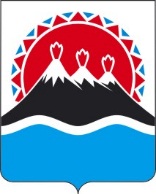 В соответствии со статьей 56 Земельного кодекса Российской Федерации, статьей 32 Федерального закона от 13.07.2015 № 218-ФЗ 
«О государственной регистрации недвижимости», пунктами 17, 18, 21 Правил охраны газораспределительных сетей, утвержденных постановлением Правительства Российской Федерации от 20.11.2000 № 878 «Об утверждении Правил охраны газораспределительных сетей», руководствуясь подпунктом 14 (1) пункта 2.1. Положения о Министерстве имущественных и земельных отношений Камчатского края, утвержденного постановлением Законодательного Собрания Камчатского края от 17.02.2010 № 710, на основании заявления Администрации Соболевского муниципального района 
от 26.05.2021, согласно графическому и текстовому описанию местоположения границ зоны с особыми условиями использования территорииПРИКАЗЫВАЮ:Утвердить границы охранной зоны объекта «Газовые сети высокого давления и разводящие газовые сети по с. Соболево», с кадастровым номером: 41:07:0010103:2706, протяженностью 19147 м, местоположение объекта: Российская Федерация, Камчатский край, р-н Соболевский, с. Соболево, согласно приложению к настоящему Приказу. Наложить ограничения (обременения) на земельные участки, входящие в охранную зону, указанную в пункте 1 настоящего Приказа, определив условия их использования в соответствии с Правилами охраны газораспределительных сетей, утвержденными Постановлением Правительства Российской Федерации от 20.11.2000 № 878 «Об утверждении Правил охраны газораспределительных сетей».Обеспечить размещение настоящего Приказа на официальном сайте исполнительных органов государственной власти Камчатского края в информационно-телекоммуникационной сети «Интернет» и опубликовать в официальном печатном издании Губернатора и Правительства Камчатского края «Официальные ведомости». Отделу земельных отношений Министерства имущественных и земельных отношений Камчатского края в течение пяти рабочих дней с даты вступления в силу настоящего Приказа направить его в орган, уполномоченный осуществлять на территории Камчатского края государственный кадастровый учет и государственную регистрацию прав в целях постановки на государственный кадастровый учет охранной зоны, указанной в пункте 1 настоящего Приказа.Контроль за исполнением настоящего Приказа оставляю за собой.Настоящий приказ вступает в силу через 10 дней после дня его официального опубликования.Приложениек приказу Министерства имущественных и земельных отношений Камчатского краяот [Дата регистрации] № [Номер документа]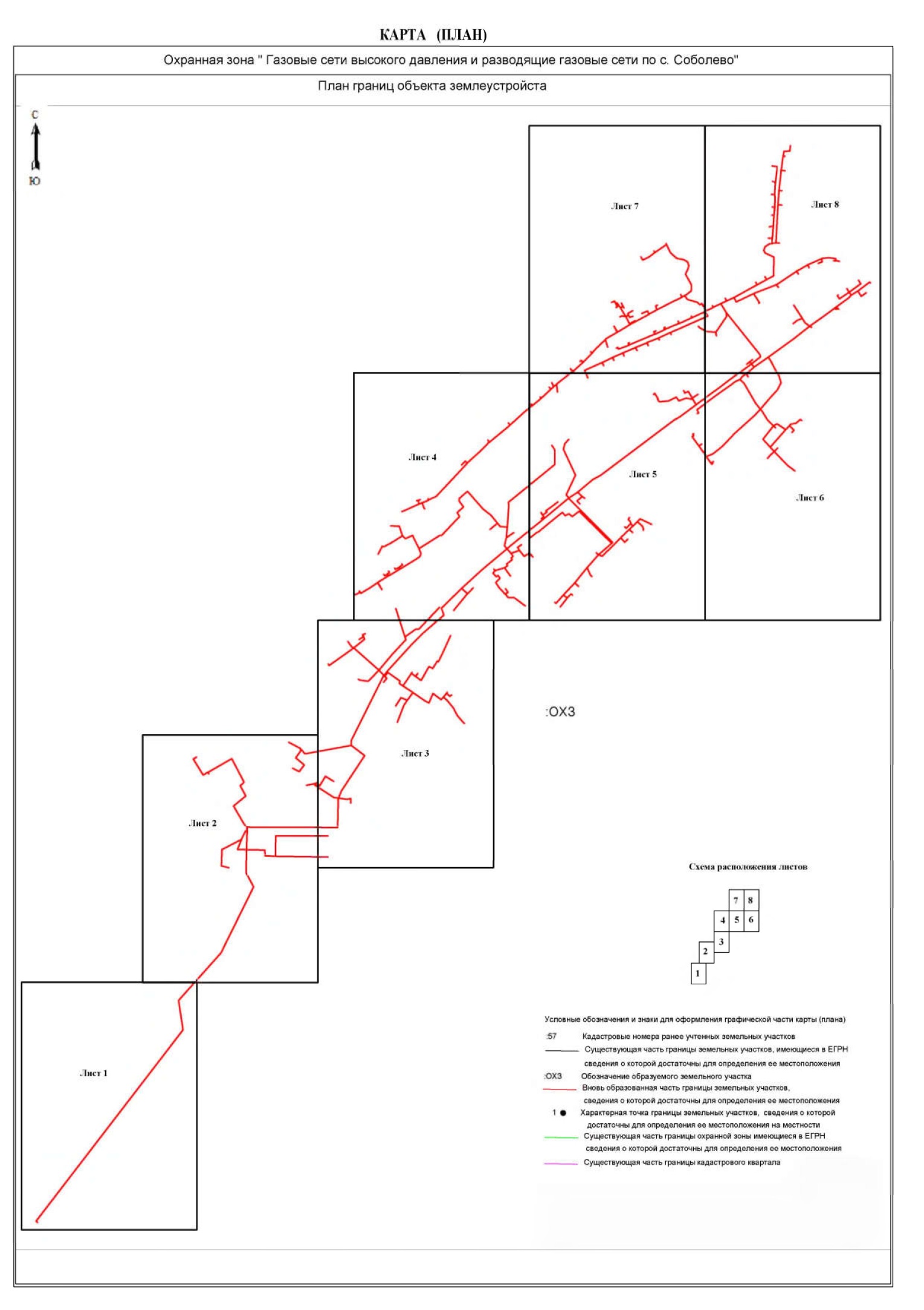 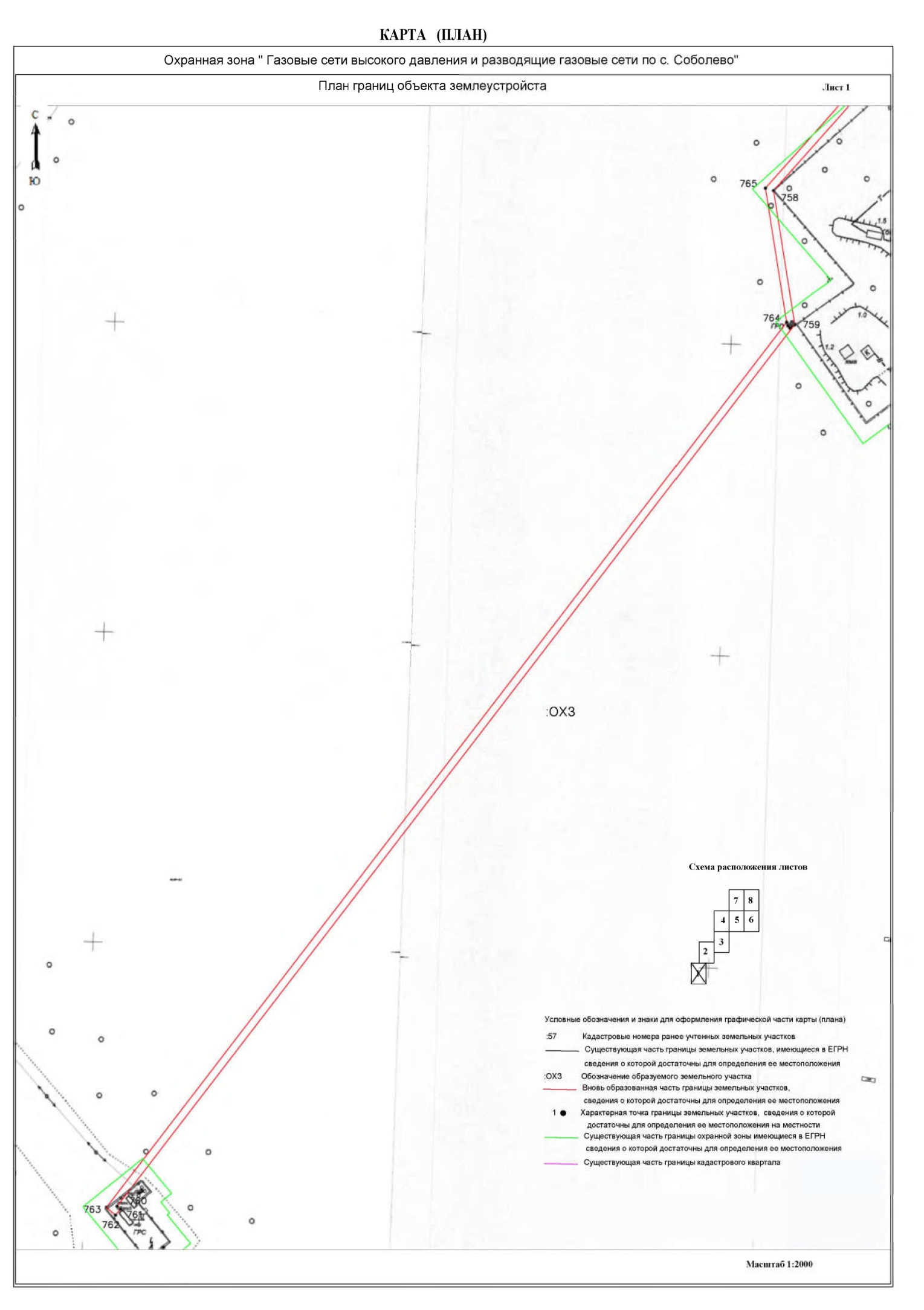 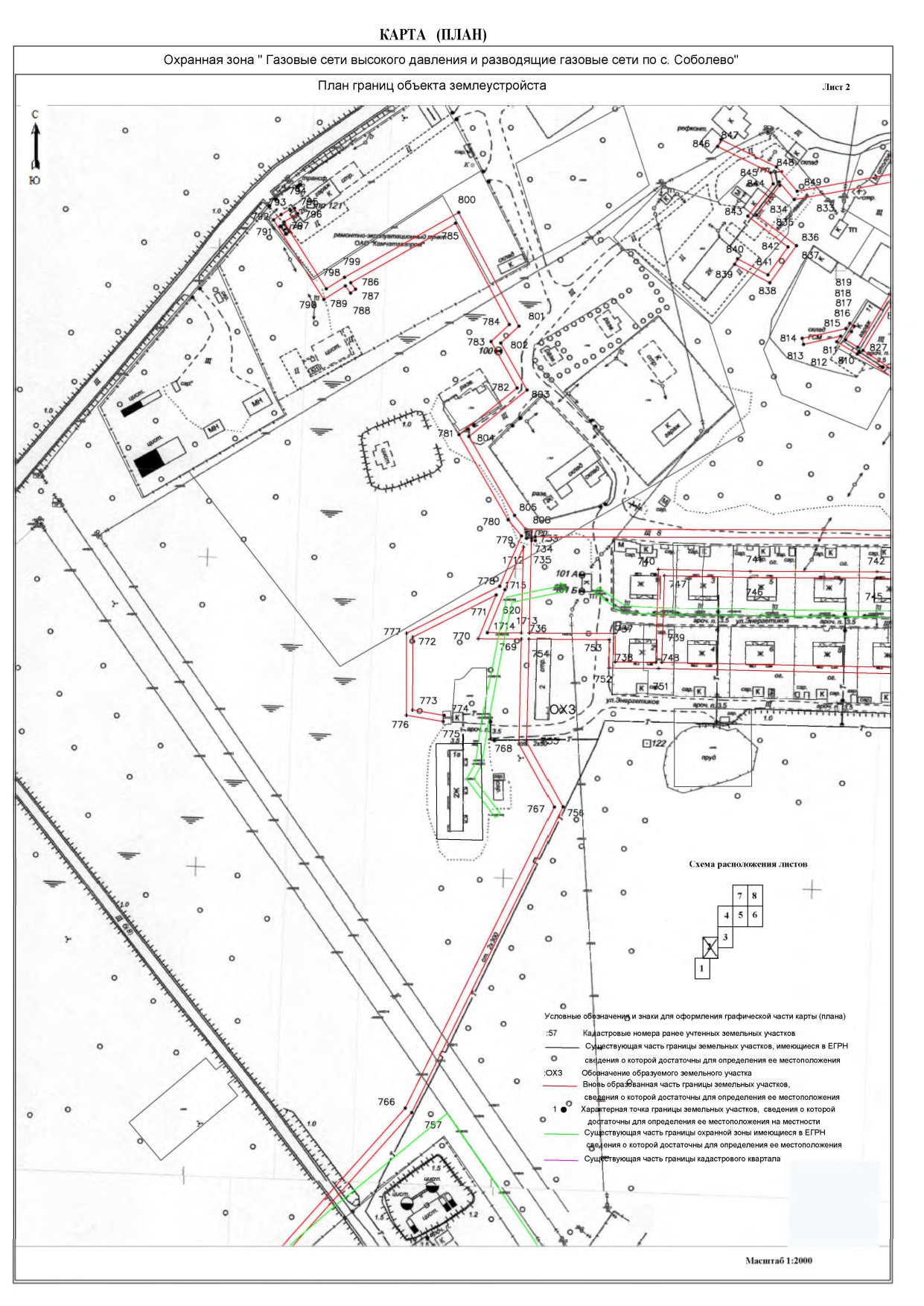 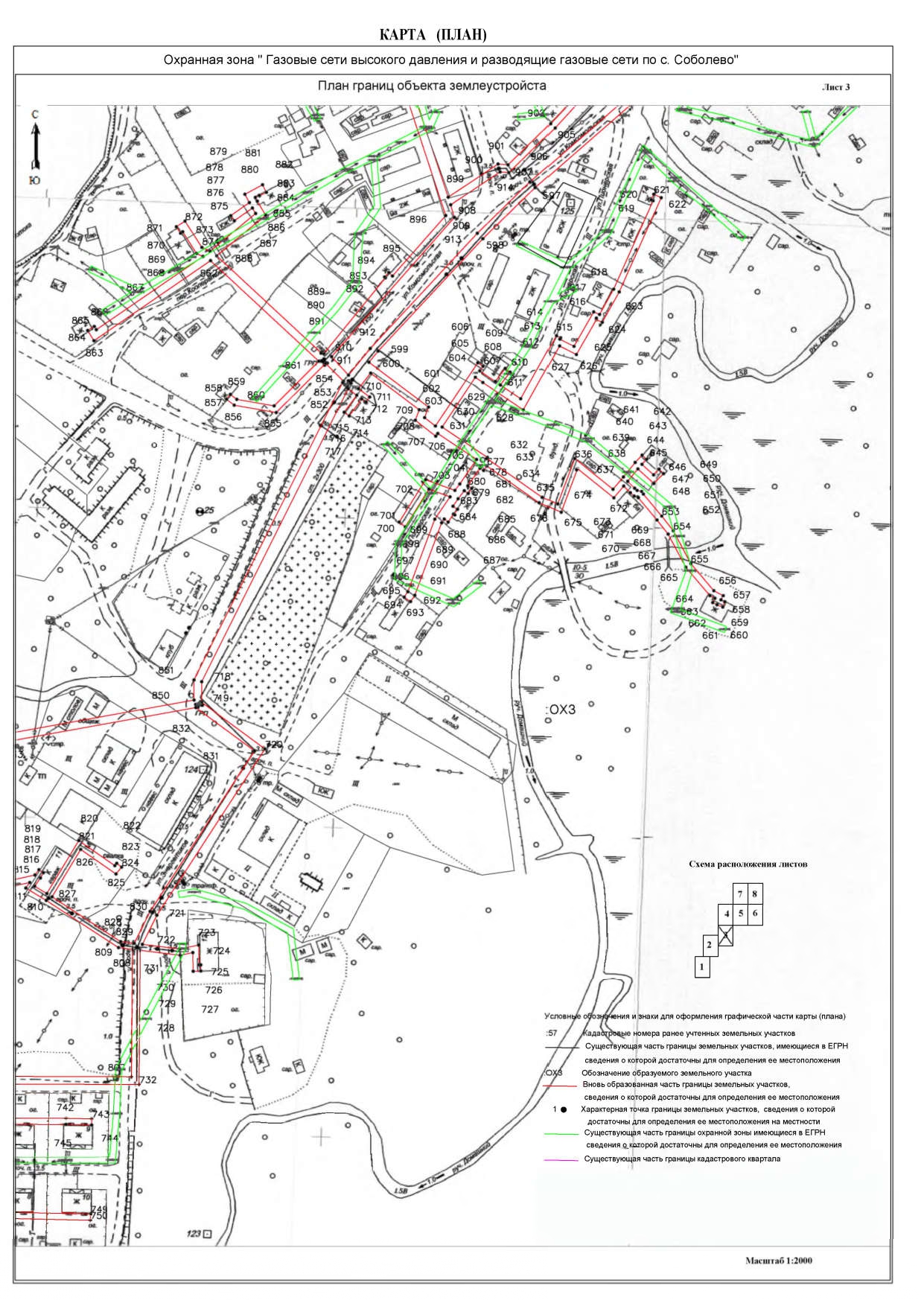 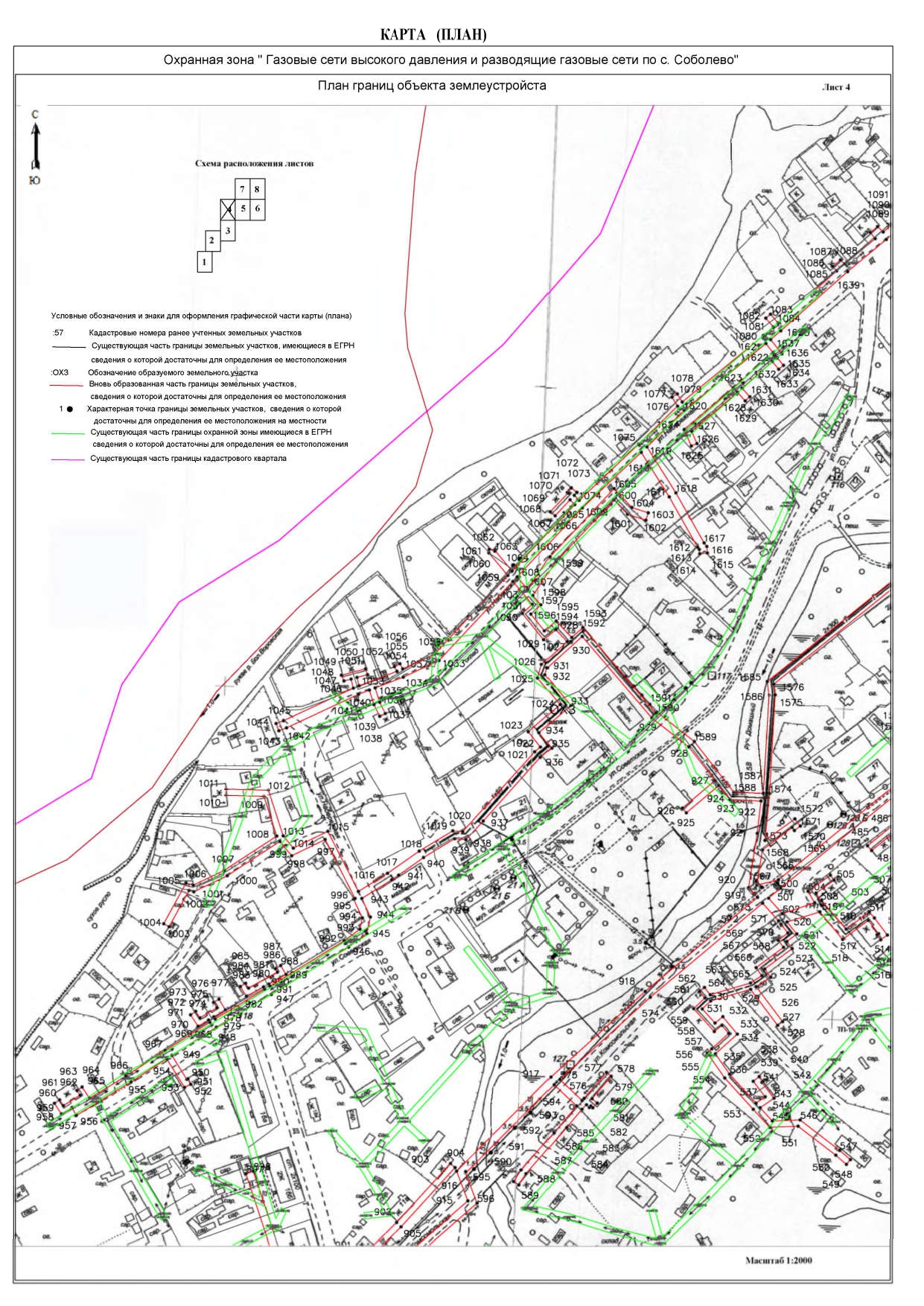 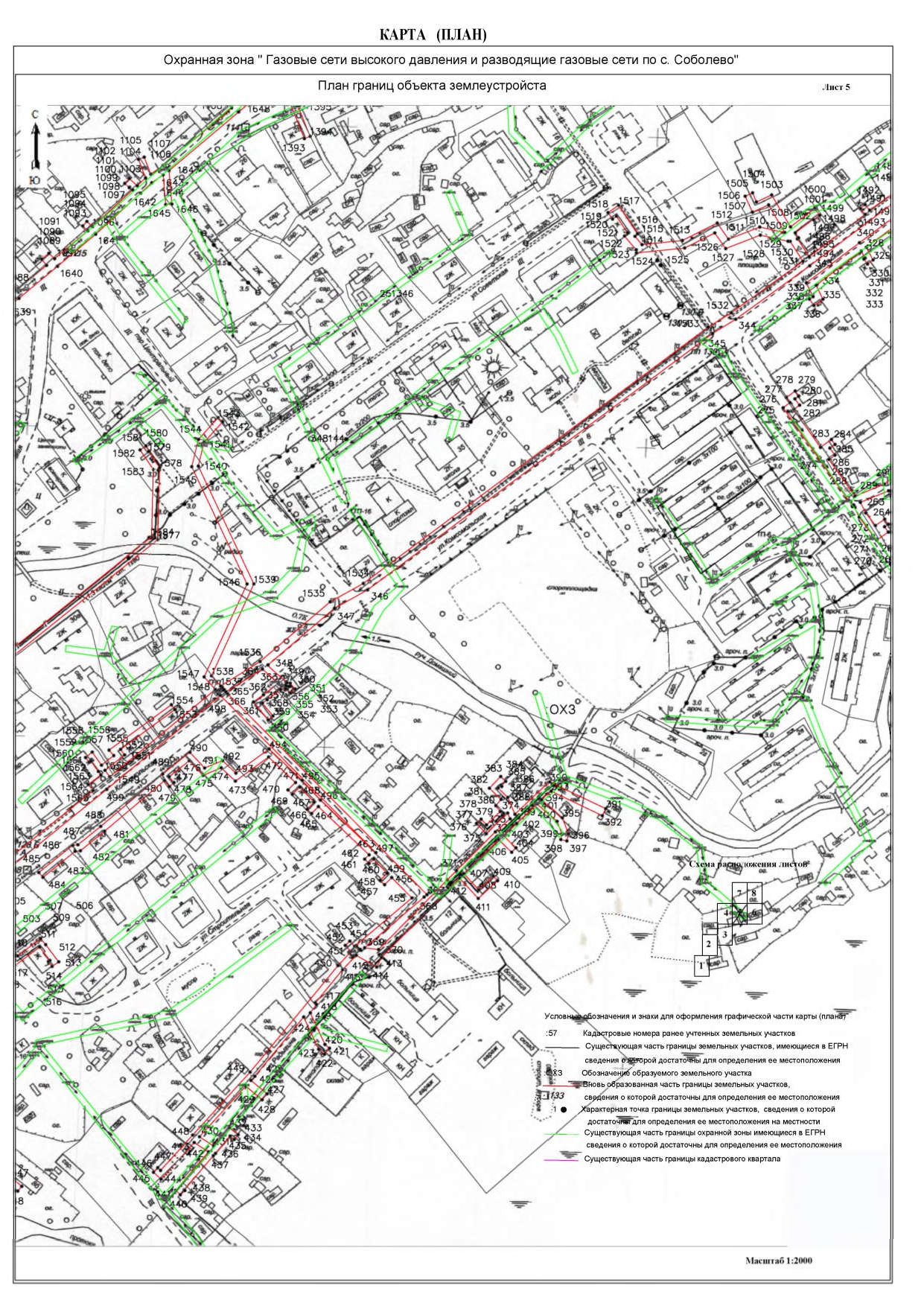 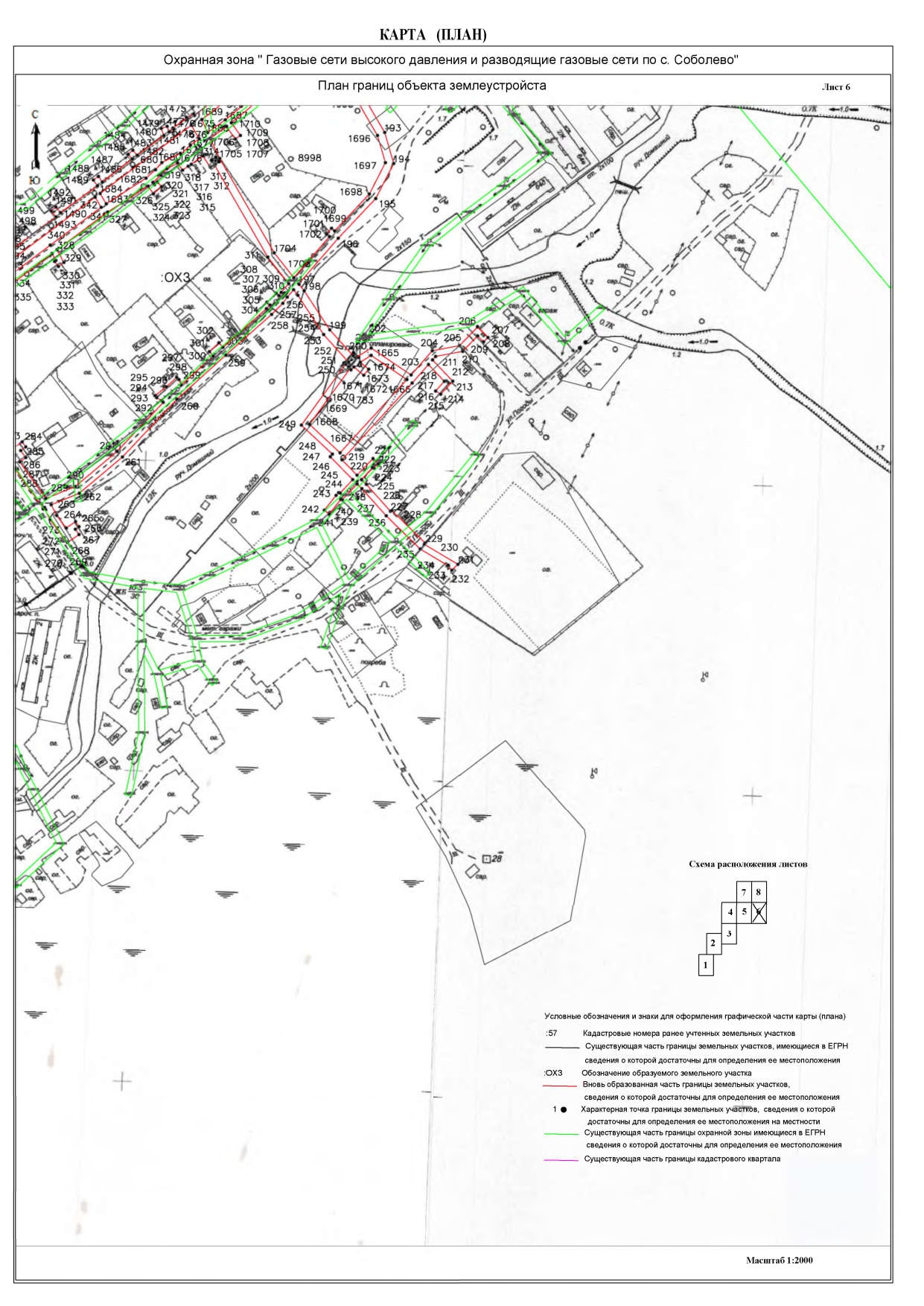 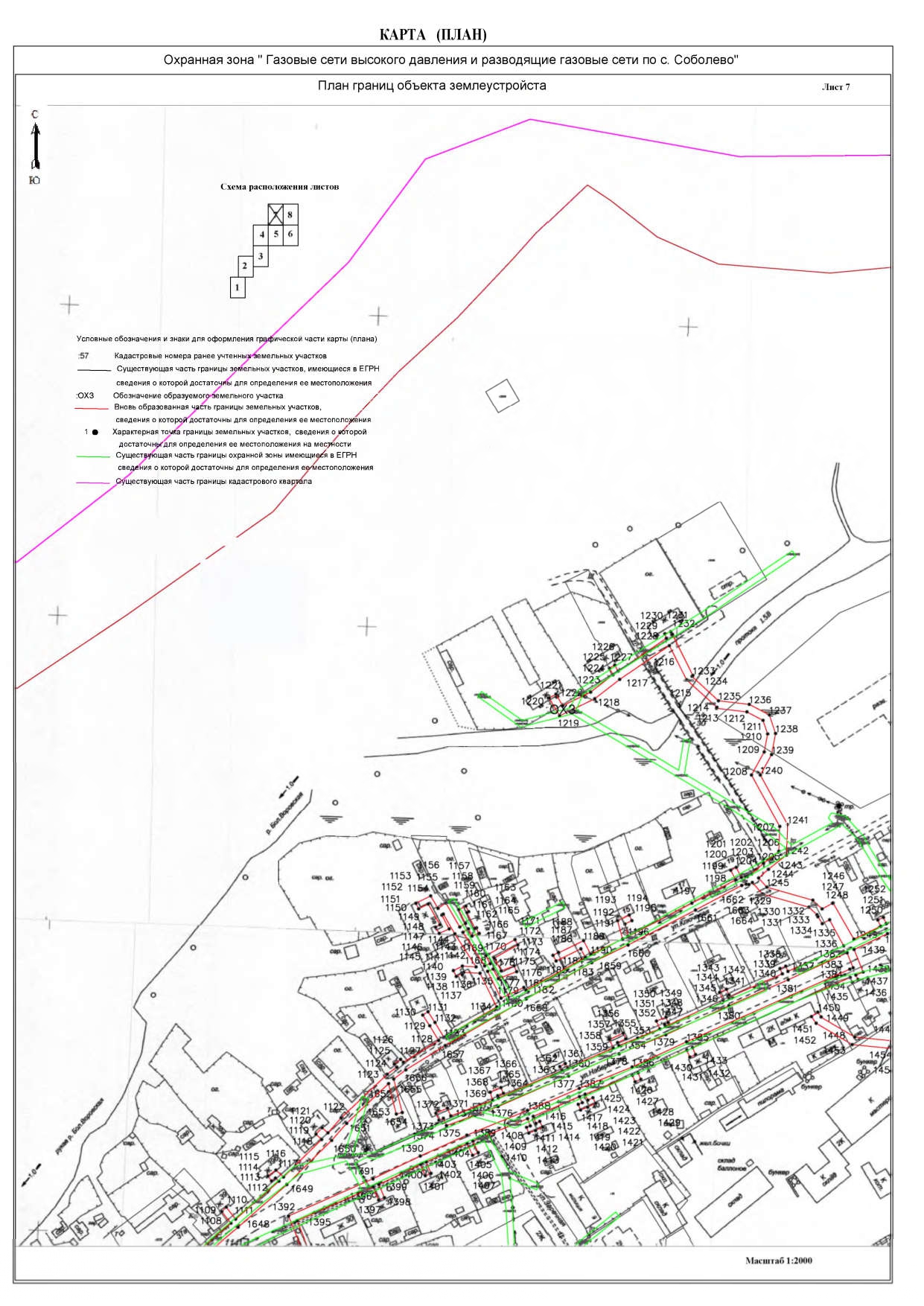 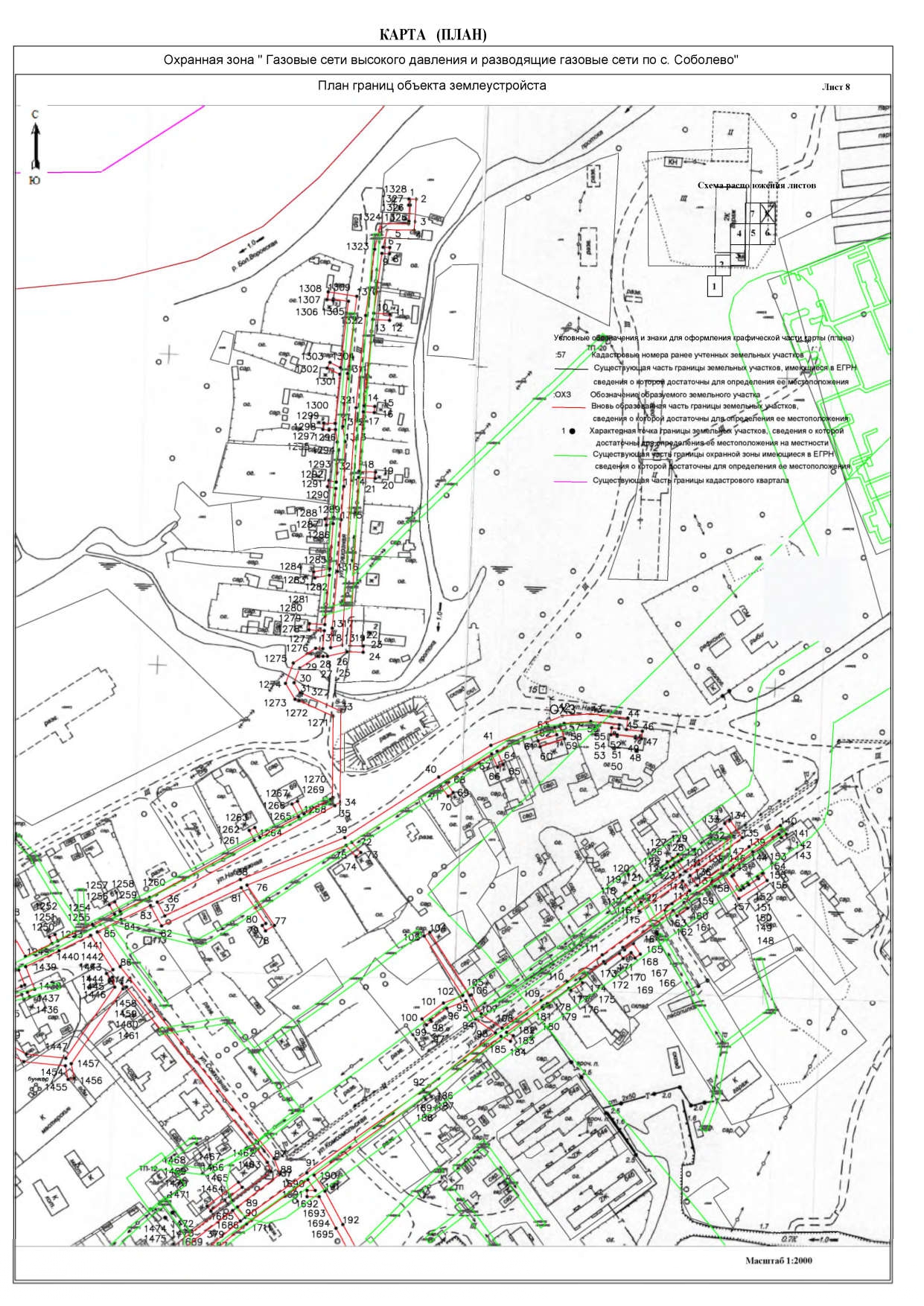 МИНИСТЕРСТВО ИМУЩЕСТВЕННЫХ И ЗЕМЕЛЬНЫХ ОТНОШЕНИЙКАМЧАТСКОГО КРАЯПРИКАЗ № [Номер документа]г. Петропавловск-Камчатскийот [Дата регистрации]Об утверждении границ охранной зоны объекта «Газовые сети высокого давления и разводящие газовые сети по с. Соболево» Министр[горизонтальный штамп подписи 1]  И.В. МищенкоОПИСАНИЕ МЕСТОПОЛОЖЕНИЯ ГРАНИЦОПИСАНИЕ МЕСТОПОЛОЖЕНИЯ ГРАНИЦОПИСАНИЕ МЕСТОПОЛОЖЕНИЯ ГРАНИЦОхранная зона «Газовые сети высокого давления и разводящие газовые сети по с. Соболево»Охранная зона «Газовые сети высокого давления и разводящие газовые сети по с. Соболево»Охранная зона «Газовые сети высокого давления и разводящие газовые сети по с. Соболево»(наименование объекта, местоположение границ которого описано (далее - объект)(наименование объекта, местоположение границ которого описано (далее - объект)(наименование объекта, местоположение границ которого описано (далее - объект)Раздел 1Раздел 1Раздел 1Сведения об объектеСведения об объектеСведения об объекте№ п/пХарактеристики объектаОписание характеристик1231Местоположение объектаРоссийская Федерация, Камчатский край, Соболевский район, с.Соболево2Площадь объекта +/- величина погрешности определения площади(Р+/- Дельта Р)84337 кв.м ± 59 кв.м3Иные характеристики объектаОхранная зона "Газовые сети высокого давления и разводящие газовые сети по с. Соболево"Постановление Правительства РФ от 20 ноября 2000 г. N 878 "Об утверждении Правил охраны газораспределительных сетей"п.14. На земельные участки, входящие в охранные зоны газораспределительных сетей, в целях предупреждения их повреждения или нарушения условий их нормальной эксплуатации налагаются ограничения (обременения), которыми запрещается лицам, указанным в пункте 2 настоящих Правил:а) строить объекты жилищно-гражданского и производственного назначения;б) сносить и реконструировать мосты, коллекторы, автомобильные и железные дороги с расположенными на них газораспределительными сетями без предварительного выноса этих газопроводов по согласованию с эксплуатационными организациями;в) разрушать берегоукрепительные сооружения, водопропускные устройства, земляные и иные сооружения, предохраняющие газораспределительные сети от разрушений;г) перемещать, повреждать, засыпать и уничтожать опознавательные знаки, контрольно-измерительные пункты и другие устройства газораспределительных сетей;д) устраивать свалки и склады, разливать растворы кислот, солей, щелочей и других химически активных веществ;е) огораживать и перегораживать охранные зоны, препятствовать доступу персонала эксплуатационных организаций к газораспределительным сетям, проведению обслуживания и устранению повреждений газораспределительных сетей;ж) разводить огонь и размещать источники огня;з) рыть погреба, копать и обрабатывать почву сельскохозяйственными и мелиоративными орудиями и механизмами на глубину более 0,3 метра;и) открывать калитки и двери газорегуляторных пунктов, станций катодной и дренажной защиты, люки подземных колодцев, включать или отключать электроснабжение средств связи, освещения и систем телемеханики;к) набрасывать, приставлять и привязывать к опорам и надземным газопроводам, ограждениям и зданиям газораспределительных сетей посторонние предметы, лестницы, влезать на них;л) самовольно подключаться к газораспределительным сетям.п.15. Лесохозяйственные, сельскохозяйственные и другие работы, не подпадающие под ограничения, указанные в пункте 14 настоящих Правил, и не связанные с нарушением земельного горизонта и обработкой почвы на глубину более 0,3 метра, производятся собственниками, владельцами или пользователями земельных участков в охранной зоне газораспределительной сети при условии предварительного письменного уведомления эксплуатационной организации не менее чем за 3 рабочих дня до начала работ.п.16. Хозяйственная деятельность в охранных зонах газораспределительных сетей, не предусмотренная пунктами 14 и 15 настоящих Правил, при которой производится нарушение поверхности земельного участка и обработка почвы на глубину более 0,3 метра, осуществляется на основании письменного разрешения эксплуатационной организации газораспределительных сетей.Раздел 2Раздел 2Раздел 2Раздел 2Раздел 2Раздел 2Сведения о местоположении границ объектаСведения о местоположении границ объектаСведения о местоположении границ объектаСведения о местоположении границ объектаСведения о местоположении границ объектаСведения о местоположении границ объекта1. Система координат МСК-41, зона 1, 6 градусная1. Система координат МСК-41, зона 1, 6 градусная1. Система координат МСК-41, зона 1, 6 градусная1. Система координат МСК-41, зона 1, 6 градусная1. Система координат МСК-41, зона 1, 6 градусная1. Система координат МСК-41, зона 1, 6 градусная2. Сведения о характерных точках границ объекта2. Сведения о характерных точках границ объекта2. Сведения о характерных точках границ объекта2. Сведения о характерных точках границ объекта2. Сведения о характерных точках границ объекта2. Сведения о характерных точках границ объектаОбозначениехарактерных точек границКоординаты, мКоординаты, мМетод определения координат характерной точки Средняя квадратическая погрешность положения характерной точки (Мt), мОписание обозначения точки на местности (при наличии)Обозначениехарактерных точек границХYМетод определения координат характерной точки Средняя квадратическая погрешность положения характерной точки (Мt), мОписание обозначения точки на местности (при наличии)1234561706587.681236405.50Аналитический метод0.10–2706587.441236410.19Аналитический метод0.10–3706572.961236409.46Аналитический метод0.10–4706567.551236408.77Аналитический метод0.10–5706567.661236391.48Аналитический метод0.10–6706556.431236388.77Аналитический метод0.10–7706556.221236393.08Аналитический метод0.10–8706552.231236392.88Аналитический метод0.10–9706552.471236387.99Аналитический метод0.10–10706513.781236382.73Аналитический метод0.10–11706513.151236393.17Аналитический метод0.10–12706509.141236392.95Аналитический метод0.10–13706509.801236382.24Аналитический метод0.10–14706454.071236376.41Аналитический метод0.10–15706453.511236383.36Аналитический метод0.10–16706449.521236383.04Аналитический метод0.10–17706450.041236376.05Аналитический метод0.10–18706411.591236373.22Аналитический метод0.10–19706411.011236383.87Аналитический метод0.10–20706407.011236383.66Аналитический метод0.10–21706407.601236372.97Аналитический метод0.10–22706298.721236367.40Аналитический метод0.10–23706298.551236375.97Аналитический метод0.10–24706294.551236375.89Аналитический метод0.10–25706294.761236365.50Аналитический метод0.10–26706291.961236352.77Аналитический метод0.10–27706291.861236349.91Аналитический метод0.10–28706292.011236346.54Аналитический метод0.10–29706284.261236334.80Аналитический метод0.10–30706274.861236331.22Аналитический метод0.10–31706268.291236335.14Аналитический метод0.10–32706267.901236336.30Аналитический метод0.10–33706256.431236361.52Аналитический метод0.10–34706197.861236361.01Аналитический метод0.10–35706195.321236357.53Аналитический метод0.10–36706132.981236242.70Аналитический метод0.10–37706124.111236247.59Аналитический метод0.10–38706147.571236296.50Аналитический метод0.10–39706174.641236364.00Аналитический метод0.10–40706213.801236424.75Аналитический метод0.10–41706234.271236458.51Аналитический метод0.10–42706253.421236504.22Аналитический метод0.10–43706254.761236522.66Аналитический метод0.10–44706251.951236546.55Аналитический метод0.10–45706244.571236545.75Аналитический метод0.10–46706243.461236555.95Аналитический метод0.10–47706238.591236555.42Аналитический метод0.10–48706239.021236551.44Аналитический метод0.10–49706239.911236551.54Аналитический метод0.10–50706241.211236539.66Аналитический метод0.10–51706240.691236539.59Аналитический метод0.10–52706241.151236535.62Аналитический метод0.10–53706245.611236536.14Аналитический метод0.10–54706245.111236540.77Аналитический метод0.10–55706247.561236541.04Аналитический метод0.10–56706249.731236522.55Аналитический метод0.10–57706248.491236505.43Аналитический метод0.10–58706247.421236502.94Аналитический метод0.10–59706238.591236505.60Аналитический метод0.10–60706233.411236490.36Аналитический метод0.10–61706237.231236489.07Аналитический метод0.10–62706241.131236500.64Аналитический метод0.10–63706245.851236499.23Аналитический метод0.10–64706230.541236462.55Аналитический метод0.10–65706221.941236466.46Аналитический метод0.10–66706220.291236462.82Аналитический метод0.10–67706228.711236458.98Аналитический метод0.10–68706210.661236429.22Аналитический метод0.10–69706203.811236434.10Аналитический метод0.10–70706201.481236430.84Аналитический метод0.10–71706208.541236425.82Аналитический метод0.10–72706171.601236368.51Аналитический метод0.10–73706165.011236374.29Аналитический метод0.10–74706162.371236371.29Аналитический метод0.10–75706169.621236364.92Аналитический метод0.10–76706143.891236300.76Аналитический метод0.10–77706117.891236318.57Аналитический метод0.10–78706114.361236312.70Аналитический метод0.10–79706117.781236310.64Аналитический метод0.10–80706119.131236312.87Аналитический метод0.10–81706142.281236297.02Аналитический метод0.10–82706117.561236245.50Аналитический метод0.10–83706130.681236238.26Аналитический метод0.10–84706121.631236219.26Аналитический метод0.10–85706113.681236203.94Аналитический метод0.10–86706091.191236218.73Аналитический метод0.10–87705967.211236318.21Аналитический метод0.10–88705957.121236322.29Аналитический метод0.10–89705935.851236294.58Аналитический метод0.10–90705929.141236299.60Аналитический метод0.10–91705957.901236339.42Аналитический метод0.10–92706011.571236414.92Аналитический метод0.10–93706048.371236461.42Аналитический метод0.10–94706057.401236448.38Аналитический метод0.10–95706069.081236442.33Аналитический метод0.10–96706064.281236429.98Аналитический метод0.10–97706056.551236419.52Аналитический метод0.10–98706055.871236420.02Аналитический метод0.10–99706053.501236416.80Аналитический метод0.10–100706057.391236413.92Аналитический метод0.10–101706067.661236427.82Аналитический метод0.10–102706072.571236440.27Аналитический метод0.10–103706111.021236415.39Аналитический метод0.10–104706113.371236419.01Аналитический метод0.10–105706072.681236444.96Аналитический метод0.10–106706072.981236445.94Аналитический метод0.10–107706060.801236452.25Аналитический метод0.10–108706051.531236465.64Аналитический метод0.10–109706069.341236490.96Аналитический метод0.10–110706081.471236507.46Аналитический метод0.10–111706098.811236530.00Аналитический метод0.10–112706131.931236575.17Аналитический метод0.10–113706140.301236586.58Аналитический метод0.10–114706146.601236581.96Аналитический метод0.10–115706127.191236553.92Аналитический метод0.10–116706136.171236548.25Аналитический метод0.10–117706135.511236547.44Аналитический метод0.10–118706138.621236544.92Аналитический метод0.10–119706143.341236550.85Аналитический метод0.10–120706140.191236553.32Аналитический метод0.10–121706138.691236551.40Аналитический метод0.10–122706132.851236555.08Аналитический метод0.10–123706150.411236580.47Аналитический метод0.10–124706156.771236576.08Аналитический метод0.10–125706155.601236574.25Аналитический метод0.10–126706158.971236572.10Аналитический метод0.10–127706161.141236575.50Аналитический метод0.10–128706163.771236579.12Аналитический метод0.10–129706160.531236581.47Аналитический метод0.10–130706159.021236579.38Аналитический метод0.10–131706152.801236583.69Аналитический метод0.10–132706175.571236615.05Аналитический метод0.10–133706183.841236609.24Аналитический метод0.10–134706186.141236612.51Аналитический метод0.10–135706174.641236620.58Аналитический метод0.10–136706150.121236586.82Аналитический метод0.10–137706143.801236591.46Аналитический метод0.10–138706155.231236607.77Аналитический метод0.10–139706168.741236625.03Аналитический метод0.10–140706182.441236645.26Аналитический метод0.10–141706176.861236649.12Аналитический метод0.10–142706174.591236645.83Аналитический метод0.10–143706176.921236644.25Аналитический метод0.10–144706165.511236627.39Аналитический метод0.10–145706153.951236612.62Аналитический метод0.10–146706150.421236614.95Аналитический метод0.10–147706149.671236613.96Аналитический метод0.10–148706140.801236619.62Аналитический метод0.10–149706141.981236621.46Аналитический метод0.10–150706143.351236620.59Аналитический метод0.10–151706145.501236623.96Аналитический метод0.10–152706144.131236624.83Аналитический метод0.10–153706148.151236631.14Аналитический метод0.10–154706149.511236630.27Аналитический метод0.10–155706151.661236633.64Аналитический метод0.10–156706146.931236636.66Аналитический метод0.10–157706135.281236618.40Аналитический метод0.10–158706150.811236608.44Аналитический метод0.10–159706138.701236591.16Аналитический метод0.10–160706132.651236582.91Аналитический метод0.10–161706129.031236585.22Аналитический метод0.10–162706124.091236578.39Аналитический метод0.10–163706127.521236575.91Аналитический метод0.10–164706103.651236543.37Аналитический метод0.10–165706102.091236544.48Аналитический метод0.10–166706106.141236550.15Аналитический метод0.10–167706099.291236554.64Аналитический метод0.10–168706096.791236551.17Аналитический метод0.10–169706100.201236548.71Аналитический метод0.10–170706096.501236543.54Аналитический метод0.10–171706099.851236541.16Аналитический метод0.10–172706093.301236531.94Аналитический метод0.10–173706094.471236530.92Аналитический метод0.10–174706082.981236515.98Аналитический метод0.10–175706080.731236517.23Аналитический метод0.10–176706075.951236509.67Аналитический метод0.10–177706077.221236508.44Аналитический метод0.10–178706067.291236494.93Аналитический метод0.10–179706066.421236495.57Аналитический метод0.10–180706064.051236492.35Аналитический метод0.10–181706064.961236491.68Аналитический метод0.10–182706048.751236468.64Аналитический метод0.10–183706046.531236472.95Аналитический метод0.10–184706042.971236471.12Аналитический метод0.10–185706046.111236465.01Аналитический метод0.10–186706009.451236418.68Аналитический метод0.10–187706007.171236419.93Аналитический метод0.10–188706005.251236416.42Аналитический метод0.10–189706007.031236415.44Аналитический метод0.10–190705956.361236344.16Аналитический метод0.10–191705946.021236351.19Аналитический метод0.10–192705924.471236362.69Аналитический метод0.10–193705900.011236376.97Аналитический метод0.10–194705879.951236382.80Аналитический метод0.10–195705857.251236371.19Аналитический метод0.10–196705831.551236346.91Аналитический метод0.10–197705802.091236321.38Аналитический метод0.10–198705797.631236324.90Аналитический метод0.10–199705772.401236341.45Аналитический метод0.10–200705755.491236356.66Аналитический метод0.10–201705754.221236358.18Аналитический метод0.10–202705760.591236368.28Аналитический метод0.10–203705743.191236394.03Аналитический метод0.10–204705758.821236407.81Аналитический метод0.10–205705762.121236425.43Аналитический метод0.10–206705774.171236437.06Аналитический метод0.10–207705767.411236443.77Аналитический метод0.10–208705764.591236440.93Аналитический метод0.10–209705768.471236437.09Аналитический метод0.10–210705758.431236427.43Аналитический метод0.10–211705755.141236409.90Аналитический метод0.10–212705752.921236407.94Аналитический метод0.10–213705739.151236420.99Аналитический метод0.10–214705730.741236413.20Аналитический метод0.10–215705732.791236409.90Аналитический метод0.10–216705739.081236415.55Аналитический метод0.10–217705749.911236405.29Аналитический метод0.10–218705737.911236394.70Аналитический метод0.10–219705688.321236349.37Аналитический метод0.10–220705678.371236359.08Аналитический метод0.10–221705689.091236369.42Аналитический метод0.10–222705685.741236372.78Аналитический метод0.10–223705682.911236369.95Аналитический метод0.10–224705683.371236369.47Аналитический метод0.10–225705675.551236361.91Аналитический метод0.10–226705672.421236365.15Аналитический метод0.10–227705655.061236380.70Аналитический метод0.10–228705655.511236381.63Аналитический метод0.10–229705634.491236403.09Аналитический метод0.10–230705633.701236402.62Аналитический метод0.10–231705620.711236424.33Аналитический метод0.10–232705616.891236420.42Аналитический метод0.10–233705619.741236417.62Аналитический метод0.10–234705619.941236417.83Аналитический метод0.10–235705630.621236399.97Аналитический метод0.10–236705652.061236378.02Аналитический метод0.10–237705669.651236362.26Аналитический метод0.10–238705672.651236359.16Аналитический метод0.10–239705662.431236349.58Аналитический метод0.10–240705662.661236348.55Аналитический метод0.10–241705653.231236341.08Аналитический метод0.10–242705655.721236337.94Аналитический метод0.10–243705665.271236345.52Аналитический метод0.10–244705667.071236347.16Аналитический метод0.10–245705666.831236348.22Аналитический метод0.10–246705675.471236356.32Аналитический метод0.10–247705690.281236341.80Аналитический метод0.10–248705691.971236343.17Аналитический метод0.10–249705710.741236323.08Аналитический метод0.10–250705750.071236351.67Аналитический метод0.10–251705751.721236353.38Аналитический метод0.10–252705751.891236353.18Аналитический метод0.10–253705769.341236337.48Аналитический метод0.10–254705794.701236320.84Аналитический метод0.10–255705798.241236318.04Аналитический метод0.10–256705793.491236313.93Аналитический метод0.10–257705789.471236311.08Аналитический метод0.10–258705782.351236303.88Аналитический метод0.10–259705755.991236274.22Аналитический метод0.10–260705727.491236242.63Аналитический метод0.10–261705690.121236207.36Аналитический метод0.10–262705666.691236179.47Аналитический метод0.10–263705659.241236161.26Аналитический метод0.10–264705652.341236164.82Аналитический метод0.10–265705644.181236170.99Аналитический метод0.10–266705648.341236176.99Аналитический метод0.10–267705645.051236179.27Аналитический метод0.10–268705643.411236176.91Аналитический метод0.10–269705639.961236179.27Аналитический метод0.10–270705634.791236171.81Аналитический метод0.10–271705649.671236160.58Аналитический метод0.10–272705657.341236156.62Аналитический метод0.10–273705657.101236156.03Аналитический метод0.10–274705685.731236135.69Аналитический метод0.10–275705720.381236111.31Аналитический метод0.10–276705723.681236115.75Аналитический метод0.10–277705726.931236113.34Аналитический метод0.10–278705731.211236119.10Аналитический метод0.10–279705728.001236121.49Аналитический метод0.10–280705726.101236118.93Аналитический метод0.10–281705722.051236121.94Аналитический метод0.10–282705719.281236118.20Аналитический метод0.10–283705694.791236135.43Аналитический метод0.10–284705699.881236142.51Аналитический метод0.10–285705696.631236144.84Аналитический метод0.10–286705694.271236141.56Аналитический метод0.10–287705689.751236144.81Аналитический метод0.10–288705686.991236140.93Аналитический метод0.10–289705663.231236157.81Аналитический метод0.10–290705671.021236176.86Аналитический метод0.10–291705693.761236203.93Аналитический метод0.10–292705725.401236233.79Аналитический метод0.10–293705726.531236232.81Аналитический метод0.10–294705728.461236229.53Аналитический метод0.10–295705729.771236228.39Аналитический метод0.10–296705735.521236235.77Аналитический метод0.10–297705741.561236242.47Аналитический метод0.10–298705740.171236243.94Аналитический метод0.10–299705736.701236245.38Аналитический метод0.10–300705755.371236266.08Аналитический метод0.10–301705758.231236263.61Аналитический метод0.10–302705763.961236269.70Аналитический метод0.10–303705761.031236272.37Аналитический метод0.10–304705786.001236300.46Аналитический метод0.10–305705788.231236302.71Аналитический метод0.10–306705790.211236300.79Аналитический метод0.10–307705796.101236306.86Аналитический метод0.10–308705794.471236308.52Аналитический метод0.10–309705796.581236309.99Аналитический метод0.10–310705802.241236314.89Аналитический метод0.10–311705819.361236301.38Аналитический метод0.10–312705879.001236266.92Аналитический метод0.10–313705877.511236264.23Аналитический метод0.10–314705884.801236259.40Аналитический метод0.10–315705879.411236251.91Аналитический метод0.10–316705878.131236249.85Аналитический метод0.10–317705875.631236246.32Аналитический метод0.10–318705880.081236243.18Аналитический метод0.10–319705876.491236235.93Аналитический метод0.10–320705872.361236232.30Аналитический метод0.10–321705867.741236227.09Аналитический метод0.10–322705866.251236228.13Аналитический метод0.10–323705867.911236230.02Аналитический метод0.10–324705864.891236232.65Аналитический метод0.10–325705860.311236227.40Аналитический метод0.10–326705865.321236223.89Аналитический метод0.10–327705848.541236197.88Аналитический метод0.10–328705824.131236165.07Аналитический метод0.10–329705815.981236169.49Аналитический метод0.10–330705813.371236165.90Аналитический метод0.10–331705816.601236163.55Аналитический метод0.10–332705817.161236164.30Аналитический метод0.10–333705821.701236161.83Аналитический метод0.10–334705799.661236132.66Аналитический метод0.10–335705790.591236137.04Аналитический метод0.10–336705786.531236131.21Аналитический метод0.10–337705790.631236128.35Аналитический метод0.10–338705792.251236130.68Аналитический метод0.10–339705801.181236126.37Аналитический метод0.10–340705827.101236160.68Аналитический метод0.10–341705851.581236193.59Аналитический метод0.10–342705858.111236189.72Аналитический метод0.10–343705812.171236128.53Аналитический метод0.10–344705777.601236080.59Аналитический метод0.10–345705768.391236065.60Аналитический метод0.10–346705602.581235842.98Аналитический метод0.10–347705590.751235821.65Аналитический метод0.10–348705553.811235778.31Аналитический метод0.10–349705542.571235790.87Аналитический метод0.10–350705542.211235793.01Аналитический метод0.10–351705538.521235796.19Аналитический метод0.10–352705535.911235793.16Аналитический метод0.10–353705538.511235790.92Аналитический метод0.10–354705538.661235790.03Аналитический метод0.10–355705537.891235786.85Аналитический метод0.10–356705538.151235786.65Аналитический метод0.10–357705531.591235778.05Аналитический метод0.10–358705529.391235775.00Аналитический метод0.10–359705521.091235781.84Аналитический метод0.10–360705518.541235778.75Аналитический метод0.10–361705530.141235769.19Аналитический метод0.10–362705534.801235775.67Аналитический метод0.10–363705542.171235785.32Аналитический метод0.10–364705551.361235775.06Аналитический метод0.10–365705536.631235751.41Аналитический метод0.10–366705535.431235752.49Аналитический метод0.10–367705405.481235881.48Аналитический метод0.10–368705404.001235879.58Аналитический метод0.10–369705371.131235841.06Аналитический метод0.10–370705370.051235850.12Аналитический метод0.10–371705421.111235900.51Аналитический метод0.10–372705446.141235925.67Аналитический метод0.10–373705454.571235935.20Аналитический метод0.10–374705458.311235933.64Аналитический метод0.10–375705444.941235919.73Аналитический метод0.10–376705451.611235913.50Аналитический метод0.10–377705454.341235916.43Аналитический метод0.10–378705450.641235919.88Аналитический метод0.10–379705459.231235928.82Аналитический метод0.10–380705463.051235925.97Аналитический метод0.10–381705467.121235929.31Аналитический метод0.10–382705474.371235921.80Аналитический метод0.10–383705481.941235929.10Аналитический метод0.10–384705478.801235932.36Аналитический метод0.10–385705475.921235929.58Аналитический метод0.10–386705476.291235929.20Аналитический метод0.10–387705474.471235927.45Аналитический метод0.10–388705468.441235933.72Аналитический метод0.10–389705457.491235938.32Аналитический метод0.10–390705478.431235960.35Аналитический метод0.10–391705461.151235996.53Аналитический метод0.10–392705456.641235994.37Аналитический метод0.10–393705472.441235961.29Аналитический метод0.10–394705466.971235955.52Аналитический метод0.10–395705455.261235968.51Аналитический метод0.10–396705444.841235972.46Аналитический метод0.10–397705440.261235971.41Аналитический метод0.10–398705441.161235967.51Аналитический метод0.10–399705444.561235968.29Аналитический метод0.10–400705452.931235965.12Аналитический метод0.10–401705464.201235952.61Аналитический метод0.10–402705451.581235939.37Аналитический метод0.10–403705443.881235930.66Аналитический метод0.10–404705435.811235938.98Аналитический метод0.10–405705432.941235936.19Аналитический метод0.10–406705441.151235927.74Аналитический метод0.10–407705418.931235905.41Аналитический метод0.10–408705408.701235914.85Аналитический метод0.10–409705417.471235924.36Аналитический метод0.10–410705414.531235927.08Аналитический метод0.10–411705403.051235914.62Аналитический метод0.10–412705416.091235902.59Аналитический метод0.10–413705364.801235851.96Аналитический метод0.10–414705358.731235848.93Аналитический метод0.10–415705366.291235835.63Аналитический метод0.10–416705357.031235826.90Аналитический метод0.10–417705335.521235809.22Аналитический метод0.10–418705334.441235809.98Аналитический метод0.10–419705329.111235805.94Аналитический метод0.10–420705308.661235815.42Аналитический метод0.10–421705306.181235818.38Аналитический метод0.10–422705302.351235815.16Аналитический метод0.10–423705305.541235811.35Аналитический метод0.10–424705326.391235801.69Аналитический метод0.10–425705288.101235770.05Аналитический метод0.10–426705285.431235767.58Аналитический метод0.10–427705276.711235778.01Аналитический метод0.10–428705272.871235774.80Аналитический метод0.10–429705281.751235764.19Аналитический метод0.10–430705248.961235734.28Аналитический метод0.10–431705242.971235743.45Аналитический метод0.10–432705254.961235753.55Аналитический метод0.10–433705250.341235759.29Аналитический метод0.10–434705247.221235756.79Аналитический метод0.10–435705249.391235754.09Аналитический метод0.10–436705238.181235744.64Аналитический метод0.10–437705236.681235743.22Аналитический метод0.10–438705214.611235724.41Аналитический метод0.10–439705214.191235724.83Аналитический метод0.10–440705211.361235722.01Аналитический метод0.10–441705214.401235718.96Аналитический метод0.10–442705239.191235740.10Аналитический метод0.10–443705245.201235730.89Аналитический метод0.10–444705221.581235709.39Аналитический метод0.10–445705225.971235704.57Аналитический метод0.10–446705228.921235707.27Аналитический метод0.10–447705227.231235709.13Аналитический метод0.10–448705250.041235729.88Аналитический метод0.10–449705290.741235767.04Аналитический метод0.10–450705359.681235823.90Аналитический метод0.10–451705368.671235832.38Аналитический метод0.10–452705372.711235828.58Аналитический метод0.10–453705375.451235831.50Аналитический метод0.10–454705372.091235834.66Аналитический метод0.10–455705403.421235871.68Аналитический метод0.10–456705416.571235858.59Аналитический метод0.10–457705411.971235854.01Аналитический метод0.10–458705414.741235851.12Аналитический метод0.10–459705419.411235855.78Аналитический метод0.10–460705428.471235846.87Аналитический метод0.10–461705425.631235843.89Аналитический метод0.10–462705428.521235841.13Аналитический метод0.10–463705431.271235844.02Аналитический метод0.10–464705462.481235811.19Аналитический метод0.10–465705458.011235806.81Аналитический метод0.10–466705460.771235803.99Аналитический метод0.10–467705465.321235808.37Аналитический метод0.10–468705475.181235799.20Аналитический метод0.10–469705470.431235794.34Аналитический метод0.10–470705473.261235791.55Аналитический метод0.10–471705478.021235796.39Аналитический метод0.10–472705494.511235778.97Аналитический метод0.10–473705478.941235757.51Аналитический метод0.10–474705487.541235748.35Аналитический метод0.10–475705482.671235736.60Аналитический метод0.10–476705492.191235727.69Аналитический метод0.10–477705481.761235714.66Аналитический метод0.10–478705478.011235717.76Аналитический метод0.10–479705475.351235714.84Аналитический метод0.10–480705479.211235711.57Аналитический метод0.10–481705446.591235672.93Аналитический метод0.10–482705433.941235657.29Аналитический метод0.10–483705433.541235653.86Аналитический метод0.10–484705416.741235633.06Аналитический метод0.10–485705419.841235630.37Аналитический метод0.10–486705437.381235652.26Аналитический метод0.10–487705437.781235655.68Аналитический метод0.10–488705449.671235670.39Аналитический метод0.10–489705483.581235710.54Аналитический метод0.10–490705497.631235728.08Аналитический метод0.10–491705487.421235737.63Аналитический метод0.10–492705492.231235749.20Аналитический метод0.10–493705484.121235757.83Аналитический метод0.10–494705499.701235779.31Аналитический метод0.10–495705479.451235800.69Аналитический метод0.10–496705466.691235812.56Аналитический метод0.10–497705432.701235848.32Аналитический метод0.10–498705534.361235747.78Аналитический метод0.10–499705473.631235674.29Аналитический метод0.10–500705392.421235574.11Аналитический метод0.10–501705385.961235566.38Аналитический метод0.10–502705375.951235575.34Аналитический метод0.10–503705382.991235596.20Аналитический метод0.10–504705390.371235591.89Аналитический метод0.10–505705400.801235606.32Аналитический метод0.10–506705397.581235608.70Аналитический метод0.10–507705389.251235597.17Аналитический метод0.10–508705384.291235600.07Аналитический метод0.10–509705384.481235600.63Аналитический метод0.10–510705365.961235616.60Аналитический метод0.10–511705377.061235631.57Аналитический метод0.10–512705373.161235634.82Аналитический метод0.10–513705362.091235643.22Аналитический метод0.10–514705359.041235638.90Аналитический метод0.10–515705362.301235636.59Аналитический метод0.10–516705362.971235637.54Аналитический метод0.10–517705371.601235630.92Аналитический метод0.10–518705359.261235614.29Аналитический метод0.10–519705377.101235599.55Аналитический метод0.10–520705370.571235578.37Аналитический метод0.10–521705362.811235584.64Аналитический метод0.10–522705357.941235578.23Аналитический метод0.10–523705353.361235581.61Аналитический метод0.10–524705340.171235563.87Аналитический метод0.10–525705334.811235567.68Аналитический метод0.10–526705328.761235558.44Аналитический метод0.10–527705306.151235575.46Аналитический метод0.10–528705303.741235572.26Аналитический метод0.10–529705326.961235554.79Аналитический метод0.10–530705319.461235528.93Аналитический метод0.10–531705314.301235523.52Аналитический метод0.10–532705305.191235531.73Аналитический метод0.10–533705309.271235536.78Аналитический метод0.10–534705298.081235546.14Аналитический метод0.10–535705285.291235532.00Аналитический метод0.10–536705272.151235541.17Аналитический метод0.10–537705253.401235558.25Аналитический метод0.10–538705257.501235564.17Аналитический метод0.10–539705267.551235556.46Аналитический метод0.10–540705270.531235560.32Аналитический метод0.10–541705267.361235562.77Аналитический метод0.10–542705266.821235562.06Аналитический метод0.10–543705256.601235569.90Аналитический метод0.10–544705250.421235560.98Аналитический метод0.10–545705241.901235568.78Аналитический метод0.10–546705242.571235586.77Аналитический метод0.10–547705222.841235612.38Аналитический метод0.10–548705216.861235619.33Аналитический метод0.10–549705213.831235616.73Аналитический метод0.10–550705219.741235609.85Аналитический метод0.10–551705238.521235585.47Аналитический метод0.10–552705237.841235567.08Аналитический метод0.10–553705249.411235556.47Аналитический метод0.10–554705269.641235538.04Аналитический метод0.10–555705285.811235526.76Аналитический метод0.10–556705288.561235529.62Аналитический метод0.10–557705298.471235540.60Аналитический метод0.10–558705303.691235536.23Аналитический метод0.10–559705299.701235531.30Аналитический метод0.10–560705314.511235517.95Аналитический метод0.10–561705321.441235525.20Аналитический метод0.10–562705325.661235521.74Аналитический метод0.10–563705328.191235524.95Аналитический метод0.10–564705323.541235528.63Аналитический метод0.10–565705331.101235554.71Аналитический метод0.10–566705335.881235562.01Аналитический метод0.10–567705341.041235558.35Аналитический метод0.10–568705354.191235576.02Аналитический метод0.10–569705358.731235572.66Аналитический метод0.10–570705363.501235578.93Аналитический метод0.10–571705369.141235574.37Аналитический метод0.10–572705371.301235572.81Аналитический метод0.10–573705382.741235562.55Аналитический метод0.10–574705321.901235489.88Аналитический метод0.10–575705268.731235431.39Аналитический метод0.10–576705255.131235445.76Аналитический метод0.10–577705256.481235447.13Аналитический метод0.10–578705273.341235461.52Аналитический метод0.10–579705270.751235464.58Аналитический метод0.10–580705256.291235452.24Аналитический метод0.10–581705253.451235455.57Аналитический метод0.10–582705250.381235452.67Аналитический метод0.10–583705251.551235451.43Аналитический метод0.10–584705250.561235450.50Аналитический метод0.10–585705252.341235448.62Аналитический метод0.10–586705249.461235445.68Аналитический метод0.10–587705237.561235435.80Аналитический метод0.10–588705207.791235409.93Аналитический метод0.10–589705200.541235405.35Аналитический метод0.10–590705202.681235401.97Аналитический метод0.10–591705210.191235406.71Аналитический метод0.10–592705234.191235427.72Аналитический метод0.10–593705251.581235442.24Аналитический метод0.10–594705265.291235427.75Аналитический метод0.10–595705208.161235370.92Аналитический метод0.10–596705188.771235378.31Аналитический метод0.10–597705134.941235316.64Аналитический метод0.10–598705101.861235282.83Аналитический метод0.10–599705029.181235215.10Аналитический метод0.10–600705021.971235209.20Аналитический метод0.10–601704992.991235247.70Аналитический метод0.10–602704986.161235245.15Аналитический метод0.10–603704980.761235252.13Аналитический метод0.10–604705021.651235279.60Аналитический метод0.10–605705019.361235282.88Аналитический метод0.10–606705016.401235280.81Аналитический метод0.10–607705009.541235290.91Аналитический метод0.10–608705018.001235297.27Аналитический метод0.10–609705015.601235300.47Аналитический метод0.10–610705007.241235294.18Аналитический метод0.10–611704998.381235307.25Аналитический метод0.10–612705039.131235330.00Аналитический метод0.10–613705037.821235332.58Аналитический метод0.10–614705036.931235332.12Аналитический метод0.10–615705032.271235341.29Аналитический метод0.10–616705054.521235354.05Аналитический метод0.10–617705052.941235357.86Аналитический метод0.10–618705069.231235366.95Аналитический метод0.10–619705126.421235392.48Аналитический метод0.10–620705127.011235391.23Аналитический метод0.10–621705130.631235392.93Аналитический метод0.10–622705128.371235397.73Аналитический метод0.10–623705067.431235370.53Аналитический метод0.10–624705047.821235359.59Аналитический метод0.10–625705049.491235355.77Аналитический метод0.10–626705026.981235342.86Аналитический метод0.10–627705032.501235332.02Аналитический метод0.10–628704991.191235308.96Аналитический метод0.10–629705008.891235282.83Аналитический метод0.10–630705012.281235277.99Аналитический метод0.10–631704980.061235256.51Аналитический метод0.10–632704960.461235285.77Аналитический метод0.10–633704959.881235285.37Аналитический метод0.10–634704934.611235321.18Аналитический метод0.10–635704930.361235330.78Аналитический метод0.10–636704959.701235341.82Аналитический метод0.10–637704939.871235366.55Аналитический метод0.10–638704947.791235373.25Аналитический метод0.10–639704957.161235380.88Аналитический метод0.10–640704961.921235385.32Аналитический метод0.10–641704959.191235388.24Аналитический метод0.10–642704955.971235385.23Аналитический метод0.10–643704949.161235392.77Аналитический метод0.10–644704952.791235396.35Аналитический метод0.10–645704949.981235399.20Аналитический метод0.10–646704943.631235392.93Аналитический метод0.10–647704952.951235382.60Аналитический метод0.10–648704944.971235376.06Аналитический метод0.10–649704940.531235380.50Аналитический метод0.10–650704939.091235382.14Аналитический метод0.10–651704938.421235385.02Аналитический метод0.10–652704936.731235386.16Аналитический метод0.10–653704922.481235398.08Аналитический метод0.10–654704913.051235405.53Аналитический метод0.10–655704891.781235416.86Аналитический метод0.10–656704874.241235431.77Аналитический метод0.10–657704871.021235437.81Аналитический метод0.10–658704868.331235436.43Аналитический метод0.10–659704867.101235438.85Аналитический метод0.10–660704863.691235437.52Аналитический метод0.10–661704865.171235433.83Аналитический метод0.10–662704866.591235431.04Аналитический метод0.10–663704869.341235432.45Аналитический метод0.10–664704871.041235429.24Аналитический метод0.10–665704889.391235413.65Аналитический метод0.10–666704910.851235402.17Аналитический метод0.10–667704919.961235394.98Аналитический метод0.10–668704934.321235382.96Аналитический метод0.10–669704934.881235382.58Аналитический метод0.10–670704935.421235380.25Аналитический метод0.10–671704937.621235377.76Аналитический метод0.10–672704941.891235373.49Аналитический метод0.10–673704934.311235367.09Аналитический метод0.10–674704953.131235343.62Аналитический метод0.10–675704924.991235333.04Аналитический метод0.10–676704931.111235319.20Аналитический метод0.10–677704954.851235285.57Аналитический метод0.10–678704951.991235283.29Аналитический метод0.10–679704953.441235280.96Аналитический метод0.10–680704942.101235273.18Аналитический метод0.10–681704940.421235275.63Аналитический метод0.10–682704937.121235273.37Аналитический метод0.10–683704938.861235270.83Аналитический метод0.10–684704933.711235266.83Аналитический метод0.10–685704928.871235263.54Аналитический метод0.10–686704926.891235266.42Аналитический метод0.10–687704923.591235264.16Аналитический метод0.10–688704923.811235263.83Аналитический метод0.10–689704918.621235260.39Аналитический метод0.10–690704920.551235257.86Аналитический метод0.10–691704918.121235256.18Аналитический метод0.10–692704871.281235238.83Аналитический метод0.10–693704867.251235236.08Аналитический метод0.10–694704870.061235231.94Аналитический метод0.10–695704873.591235234.35Аналитический метод0.10–696704920.451235251.71Аналитический метод0.10–697704934.951235261.63Аналитический метод0.10–698704939.951235247.96Аналитический метод0.10–699704915.501235232.66Аналитический метод0.10–700704918.641235228.73Аналитический метод0.10–701704946.041235245.86Аналитический метод0.10–702704939.141235264.72Аналитический метод0.10–703704943.271235267.93Аналитический метод0.10–704704959.121235278.79Аналитический метод0.10–705704975.921235253.67Аналитический метод0.10–706704974.191235252.36Аналитический метод0.10–707704984.461235239.18Аналитический метод0.10–708704991.241235241.71Аналитический метод0.10–709705014.941235210.23Аналитический метод0.10–710705004.871235202.37Аналитический метод0.10–711704999.471235209.63Аналитический метод0.10–712704996.251235207.26Аналитический метод0.10–713704998.281235204.50Аналитический метод0.10–714704987.241235196.38Аналитический метод0.10–715704989.611235193.16Аналитический метод0.10–716705000.661235201.28Аналитический метод0.10–717705004.801235195.68Аналитический метод0.10–718704815.371235100.98Аналитический метод0.10–719704802.051235101.03Аналитический метод0.10–720704771.921235141.93Аналитический метод0.10–721704664.361235072.00Аналитический метод0.10–722704645.561235062.62Аналитический метод0.10–723704642.531235086.86Аналитический метод0.10–724704645.141235099.10Аналитический метод0.10–725704632.271235099.39Аналитический метод0.10–726704632.301235100.30Аналитический метод0.10–727704628.311235100.43Аналитический метод0.10–728704628.151235095.49Аналитический метод0.10–729704640.221235095.21Аналитический метод0.10–730704638.481235087.04Аналитический метод0.10–731704641.691235061.31Аналитический метод0.10–732704554.991235060.51Аналитический метод0.10–733704555.781234792.75Аналитический метод0.10–734704553.361234792.75Аналитический метод0.10–735704553.421234790.19Аналитический метод0.10–736704493.621234788.77Аналитический метод0.10–737704493.241234844.00Аналитический метод0.10–738704474.891234843.96Аналитический метод0.10–739704474.701234870.00Аналитический метод0.10–740704534.671234871.89Аналитический метод0.10–741704533.421234931.42Аналитический метод0.10–742704533.121235013.23Аналитический метод0.10–743704532.751235029.86Аналитический метод0.10–744704528.751235029.77Аналитический метод0.10–745704529.121235013.19Аналитический метод0.10–746704529.421234931.33Аналитический метод0.10–747704530.601234875.76Аналитический метод0.10–748704474.651234874.00Аналитический метод0.10–749704471.191235029.09Аналитический метод0.10–750704467.191235028.98Аналитический метод0.10–751704470.691234871.91Аналитический метод0.10–752704470.921234839.95Аналитический метод0.10–753704489.271234839.99Аналитический метод0.10–754704489.621234788.68Аналитический метод0.10–755704423.111234787.16Аналитический метод0.10–756704381.141234810.26Аналитический метод0.10–757704183.501234712.80Аналитический метод0.10–758704041.221234585.77Аналитический метод0.10–759703954.921234599.44Аналитический метод0.10–760703386.401234161.55Аналитический метод0.10–761703384.501234163.77Аналитический метод0.10–762703380.701234160.51Аналитический метод0.10–763703385.691234154.70Аналитический метод0.10–764703956.271234594.16Аналитический метод0.10–765704042.781234580.46Аналитический метод0.10–766704186.321234708.61Аналитический метод0.10–767704381.011234804.62Аналитический метод0.10–768704421.871234782.13Аналитический метод0.10–769704489.651234783.68Аналитический метод0.10–770704489.911234755.84Аналитический метод0.10–771704518.181234767.39Аналитический метод0.10–772704490.911234713.47Аналитический метод0.10–773704443.781234713.40Аналитический метод0.10–774704440.281234733.81Аналитический метод0.10–775704436.341234733.14Аналитический метод0.10–776704440.411234709.39Аналитический метод0.10–777704493.381234709.47Аналитический метод0.10–778704523.841234769.72Аналитический метод0.10–779704556.311234783.78Аналитический метод0.10–780704566.811234775.17Аналитический метод0.10–781704621.881234743.38Аналитический метод0.10–782704651.971234780.98Аналитический метод0.10–783704682.051234764.14Аналитический метод0.10–784704693.031234775.92Аналитический метод0.10–785704758.591234741.18Аналитический метод0.10–786704720.071234673.33Аналитический метод0.10–787704715.901234676.43Аналитический метод0.10–788704713.431234673.28Аналитический метод0.10–789704718.021234669.88Аналитический метод0.10–790704709.301234655.97Аналитический метод0.10–791704760.691234623.43Аналитический метод0.10–792704764.151234628.37Аналитический метод0.10–793704767.571234633.94Аналитический метод0.10–794704766.711234634.45Аналитический метод0.10–795704768.231234636.99Аналитический метод0.10–796704764.801234639.04Аналитический метод0.10–797704759.331234630.20Аналитический метод0.10–798704716.181234657.53Аналитический метод0.10–799704723.551234669.34Аналитический метод0.10–800704765.481234743.19Аналитический метод0.10–801704691.991234782.13Аналитический метод0.10–802704681.071234770.42Аналитический метод0.10–803704650.721234787.41Аналитический метод0.10–804704620.661234749.85Аналитический метод0.10–805704569.671234779.30Аналитический метод0.10–806704560.801234786.56Аналитический метод0.10–807704560.001235055.56Аналитический метод0.10–808704642.311235056.32Аналитический метод0.10–809704643.451235047.17Аналитический метод0.10–810704673.951235000.46Аналитический метод0.10–811704681.951234987.23Аналитический метод0.10–812704685.551234989.73Аналитический метод0.10–813704680.231234965.76Аналитический метод0.10–814704684.131234964.90Аналитический метод0.10–815704690.401234993.13Аналитический метод0.10–816704693.771234995.71Аналитический метод0.10–817704691.891234998.59Аналитический метод0.10–818704688.491234996.70Аналитический метод0.10–819704683.171234992.94Аналитический метод0.10–820704678.411235000.82Аналитический метод0.10–821704712.651235021.50Аналитический метод0.10–822704696.441235044.82Аналитический метод0.10–823704697.961235046.05Аналитический метод0.10–824704695.441235049.16Аналитический метод0.10–825704691.041235045.58Аналитический метод0.10–826704706.931235022.72Аналитический метод0.10–827704676.281235004.20Аналитический метод0.10–828704647.301235048.59Аналитический метод0.10–829704646.211235057.36Аналитический метод0.10–830704666.841235067.65Аналитический метод0.10–831704770.691235135.17Аналитический метод0.10–832704798.671235097.19Аналитический метод0.10–833704773.871234959.69Аналитический метод0.10–834704785.271234949.93Аналитический метод0.10–835704782.991234950.42Аналитический метод0.10–836704763.841234935.35Аналитический метод0.10–837704744.021234961.17Аналитический метод0.10–838704720.051234943.94Аналитический метод0.10–839704732.011234921.25Аналитический метод0.10–840704735.541234923.12Аналитический метод0.10–841704725.211234942.72Аналитический метод0.10–842704743.211234955.66Аналитический метод0.10–843704763.141234929.70Аналитический метод0.10–844704783.991234946.11Аналитический метод0.10–845704791.231234944.54Аналитический метод0.10–846704808.181234910.14Аналитический метод0.10–847704812.661234912.35Аналитический метод0.10–848704794.991234948.19Аналитический метод0.10–849704779.301234961.63Аналитический метод0.10–850704803.551235096.03Аналитический метод0.10–851704816.541235095.98Аналитический метод0.10–852705009.191235192.29Аналитический метод0.10–853705009.681235192.69Аналитический метод0.10–854705021.211235181.16Аналитический метод0.10–855704989.461235149.21Аналитический метод0.10–856704994.211235122.03Аналитический метод0.10–857704998.031235117.08Аналитический метод0.10–858705001.201235119.53Аналитический метод0.10–859704997.981235123.69Аналитический метод0.10–860704993.761235147.85Аналитический метод0.10–861705022.671235176.75Аналитический метод0.10–862705087.671235106.69Аналитический метод0.10–863705035.901235031.31Аналитический метод0.10–864705042.511235027.26Аналитический метод0.10–865705045.121235031.53Аналитический метод0.10–866705043.001235032.82Аналитический метод0.10–867705090.401235101.82Аналитический метод0.10–868705092.341235097.69Аналитический метод0.10–869705106.321235088.70Аналитический метод0.10–870705105.411235087.29Аналитический метод0.10–871705109.621235084.59Аналитический метод0.10–872705113.231235090.20Аналитический метод0.10–873705096.251235101.12Аналитический метод0.10–874705093.751235106.43Аналитический метод0.10–875705118.211235135.86Аналитический метод0.10–876705121.731235133.79Аналитический метод0.10–877705113.491235122.10Аналитический метод0.10–878705116.761235119.79Аналитический метод0.10–879705125.231235131.81Аналитический метод0.10–880705130.621235128.94Аналитический метод0.10–881705136.721235140.36Аналитический метод0.10–882705131.841235142.83Аналитический метод0.10–883705129.581235138.36Аналитический метод0.10–884705129.891235138.20Аналитический метод0.10–885705128.571235135.70Аналитический метод0.10–886705126.171235136.98Аналитический метод0.10–887705117.081235142.33Аналитический метод0.10–888705090.791235110.68Аналитический метод0.10–889705028.161235178.18Аналитический метод0.10–890705028.671235178.67Аналитический метод0.10–891705027.521235179.93Аналитический метод0.10–892705076.541235219.83Аналитический метод0.10–893705077.091235219.27Аналитический метод0.10–894705079.971235222.04Аналитический метод0.10–895705077.741235224.36Аналитический метод0.10–896705116.841235258.86Аналитический метод0.10–897705207.811235228.87Аналитический метод0.10–898705209.391235233.62Аналитический метод0.10–899705128.731235260.44Аналитический метод0.10–900705150.161235292.65Аналитический метод0.10–901705149.661235299.09Аналитический метод0.10–902705176.211235326.29Аналитический метод0.10–903705214.431235361.11Аналитический метод0.10–904705211.731235364.06Аналитический метод0.10–905705173.431235329.17Аналитический метод0.10–906705144.601235299.63Аналитический метод0.10–907705145.041235293.98Аналитический метод0.10–908705123.781235262.03Аналитический метод0.10–909705115.601235264.44Аналитический метод0.10–910705025.591235185.02Аналитический метод0.10–911705013.651235195.93Аналитический метод0.10–912705030.801235209.97Аналитический метод0.10–913705105.361235279.25Аналитический метод0.10–914705138.611235313.25Аналитический метод0.10–915705190.241235372.39Аналитический метод0.10–916705209.401235365.09Аналитический метод0.10–917705270.251235425.63Аналитический метод0.10–918705325.671235486.59Аналитический метод0.10–919705386.471235559.21Аналитический метод0.10–920705392.821235553.48Аналитический метод0.10–921705427.891235559.07Аналитический метод0.10–922705448.771235561.47Аналитический метод0.10–923705449.671235541.32Аналитический метод0.10–924705458.831235534.26Аналитический метод0.10–925705441.141235513.22Аналитический метод0.10–926705444.201235510.64Аналитический метод0.10–927705462.001235531.81Аналитический метод0.10–928705483.771235514.80Аналитический метод0.10–929705502.441235490.95Аналитический метод0.10–930705555.211235445.87Аналитический метод0.10–931705534.931235423.40Аналитический метод0.10–932705530.431235422.10Аналитический метод0.10–933705510.581235438.59Аналитический метод0.10–934705492.941235418.29Аналитический метод0.10–935705482.991235426.21Аналитический метод0.10–936705477.011235419.11Аналитический метод0.10–937705435.841235382.31Аналитический метод0.10–938705423.811235371.04Аналитический метод0.10–939705424.381235363.80Аналитический метод0.10–940705412.211235343.68Аналитический метод0.10–941705400.811235327.59Аналитический метод0.10–942705397.811235323.12Аналитический метод0.10–943705385.781235303.79Аналитический метод0.10–944705373.791235309.31Аналитический метод0.10–945705363.021235307.06Аналитический метод0.10–946705354.281235295.26Аналитический метод0.10–947705323.631235245.22Аналитический метод0.10–948705302.481235209.69Аналитический метод0.10–949705284.311235180.93Аналитический метод0.10–950705268.781235190.60Аналитический метод0.10–951705269.141235191.31Аналитический метод0.10–952705265.571235193.12Аналитический метод0.10–953705263.551235189.14Аналитический метод0.10–954705282.141235177.57Аналитический метод0.10–955705267.111235154.55Аналитический метод0.10–956705245.401235119.05Аналитический метод0.10–957705250.601235116.39Аналитический метод0.10–958705246.411235109.48Аналитический метод0.10–959705253.311235104.97Аналитический метод0.10–960705255.501235108.32Аналитический метод0.10–961705251.831235110.71Аналитический метод0.10–962705258.511235121.62Аналитический метод0.10–963705261.571235119.53Аналитический метод0.10–964705263.831235122.84Аналитический метод0.10–965705256.581235127.74Аналитический метод0.10–966705270.891235151.15Аналитический метод0.10–967705287.461235176.56Аналитический метод0.10–968705305.731235205.47Аналитический метод0.10–969705307.171235204.61Аналитический метод0.10–970705303.161235197.91Аналитический метод0.10–971705310.511235193.01Аналитический метод0.10–972705312.731235196.33Аналитический метод0.10–973705308.551235199.12Аналитический метод0.10–974705315.081235210.05Аналитический метод0.10–975705318.571235207.97Аналитический метод0.10–976705320.621235211.40Аналитический метод0.10–977705313.701235215.54Аналитический метод0.10–978705309.241235208.08Аналитический метод0.10–979705307.821235208.88Аналитический метод0.10–980705326.931235240.99Аналитический метод0.10–981705328.481235240.16Аналитический метод0.10–982705322.551235229.13Аналитический метод0.10–983705328.791235225.20Аналитический метод0.10–984705330.921235228.58Аналитический метод0.10–985705327.841235230.52Аналитический метод0.10–986705338.121235249.21Аналитический метод0.10–987705340.301235247.88Аналитический метод0.10–988705342.381235251.29Аналитический метод0.10–989705336.671235254.78Аналитический метод0.10–990705330.351235243.65Аналитический метод0.10–991705329.001235244.42Аналитический метод0.10–992705358.431235292.46Аналитический метод0.10–993705365.901235302.55Аналитический метод0.10–994705373.201235304.08Аналитический метод0.10–995705385.291235298.51Аналитический метод0.10–996705385.741235299.40Аналитический метод0.10–997705423.881235280.02Аналитический метод0.10–998705413.381235258.41Аналитический метод0.10–999705422.651235250.75Аналитический метод0.10–1000705400.451235216.73Аналитический метод0.10–1001705390.081235195.08Аналитический метод0.10–1002705390.981235192.01Аналитический метод0.10–1003705367.501235179.18Аналитический метод0.10–1004705369.421235175.67Аналитический метод0.10–1005705395.731235190.05Аналитический метод0.10–1006705394.351235194.74Аналитический метод0.10–1007705403.941235214.77Аналитический метод0.10–1008705426.141235248.78Аналитический метод0.10–1009705451.871235240.45Аналитический метод0.10–1010705452.511235215.95Аналитический метод0.10–1011705456.511235216.05Аналитический метод0.10–1012705455.801235243.38Аналитический метод0.10–1013705426.281235252.93Аналитический метод0.10–1014705418.351235259.49Аналитический метод0.10–1015705429.191235281.81Аналитический метод0.10–1016705390.291235301.58Аналитический метод0.10–1017705402.011235320.40Аналитический метод0.10–1018705416.401235340.94Аналитический метод0.10–1019705429.491235362.59Аналитический метод0.10–1020705428.981235369.04Аналитический метод0.10–1021705480.601235415.61Аналитический метод0.10–1022705483.681235419.27Аналитический метод0.10–1023705493.581235411.40Аналитический метод0.10–1024705511.141235431.62Аналитический метод0.10–1025705528.291235417.37Аналитический метод0.10–1026705537.141235419.87Аналитический метод0.10–1027705551.811235436.13Аналитический метод0.10–1028705559.621235428.77Аналитический метод0.10–1029705553.111235421.32Аналитический метод0.10–1030705570.041235407.62Аналитический метод0.10–1031705575.941235413.98Аналитический метод0.10–1032705590.771235401.48Аналитический метод0.10–1033705539.621235353.72Аналитический метод0.10–1034705528.871235330.56Аналитический метод0.10–1035705521.901235312.41Аналитический метод0.10–1036705512.671235315.35Аналитический метод0.10–1037705505.361235318.94Аналитический метод0.10–1038705503.591235315.36Аналитический метод0.10–1039705511.171235311.63Аналитический метод0.10–1040705520.471235308.66Аналитический метод0.10–1041705517.831235301.65Аналитический метод0.10–1042705496.111235255.06Аналитический метод0.10–1043705494.231235250.11Аналитический метод0.10–1044705498.901235248.33Аналитический метод0.10–1045705500.721235253.11Аналитический метод0.10–1046705521.781235298.28Аналитический метод0.10–1047705527.631235296.80Аналитический метод0.10–1048705526.431235292.26Аналитический метод0.10–1049705530.131235290.59Аналитический метод0.10–1050705534.301235306.20Аналитический метод0.10–1051705530.511235307.46Аналитический метод0.10–1052705528.671235300.67Аналитический метод0.10–1053705523.311235302.02Аналитический метод0.10–1054705532.661235326.49Аналитический метод0.10–1055705535.671235324.89Аналитический метод0.10–1056705537.541235328.43Аналитический метод0.10–1057705534.211235330.20Аналитический метод0.10–1058705543.741235350.73Аналитический метод0.10–1059705594.631235398.25Аналитический метод0.10–1060705609.251235385.98Аналитический метод0.10–1061705611.591235386.17Аналитический метод0.10–1062705611.251235390.16Аналитический метод0.10–1063705610.561235390.10Аналитический метод0.10–1064705597.571235401.00Аналитический метод0.10–1065705640.431235441.01Аналитический метод0.10–1066705643.561235438.00Аналитический метод0.10–1067705633.271235428.35Аналитический метод0.10–1068705635.781235425.22Аналитический метод0.10–1069705647.951235436.63Аналитический метод0.10–1070705648.281235436.24Аналитический метод0.10–1071705651.361235438.79Аналитический метод0.10–1072705648.281235442.50Аналитический метод0.10–1073705646.461235440.75Аналитический метод0.10–1074705643.261235443.84Аналитический метод0.10–1075705679.561235482.37Аналитический метод0.10–1076705704.101235507.51Аналитический метод0.10–1077705709.941235503.93Аналитический метод0.10–1078705712.031235507.34Аналитический метод0.10–1079705706.771235510.57Аналитический метод0.10–1080705749.781235563.04Аналитический метод0.10–1081705755.321235569.48Аналитический метод0.10–1082705761.001235564.60Аналитический метод0.10–1083705763.611235567.64Аналитический метод0.10–1084705757.951235572.50Аналитический метод0.10–1085705791.521235610.42Аналитический метод0.10–1086705794.531235607.89Аналитический метод0.10–1087705798.651235612.87Аналитический метод0.10–1088705796.041235615.60Аналитический метод0.10–1089705812.441235635.33Аналитический метод0.10–1090705816.471235632.20Аналитический метод0.10–1091705820.241235636.86Аналитический метод0.10–1092705816.781235640.54Аналитический метод0.10–1093705834.851235662.05Аналитический метод0.10–1094705837.941235658.74Аналитический метод0.10–1095705840.861235661.47Аналитический метод0.10–1096705837.491235665.08Аналитический метод0.10–1097705861.281235691.08Аналитический метод0.10–1098705863.051235689.10Аналитический метод0.10–1099705862.741235688.81Аналитический метод0.10–1100705865.521235685.93Аналитический метод0.10–1101705868.591235688.90Аналитический метод0.10–1102705864.001235694.03Аналитический метод0.10–1103705868.981235699.41Аналитический метод0.10–1104705881.041235694.81Аналитический метод0.10–1105705882.461235698.54Аналитический метод0.10–1106705871.481235702.74Аналитический метод0.10–1107705876.981235710.68Аналитический метод0.10–1108705914.251235754.98Аналитический метод0.10–1109705921.721235749.12Аналитический метод0.10–1110705924.631235752.04Аналитический метод0.10–1111705916.861235758.02Аналитический метод0.10–1112705941.361235786.08Аналитический метод0.10–1113705943.401235783.83Аналитический метод0.10–1114705941.541235781.27Аналитический метод0.10–1115705944.771235778.92Аналитический метод0.10–1116705948.551235784.12Аналитический метод0.10–1117705944.081235789.03Аналитический метод0.10–1118705968.361235813.65Аналитический метод0.10–1119705971.781235810.02Аналитический метод0.10–1120705975.991235813.98Аналитический метод0.10–1121705972.621235817.78Аналитический метод0.10–1122705982.321235826.28Аналитический метод0.10–1123706010.561235856.10Аналитический метод0.10–1124706015.201235862.24Аналитический метод0.10–1125706017.191235860.75Аналитический метод0.10–1126706020.181235864.74Аналитический метод0.10–1127706018.331235866.59Аналитический метод0.10–1128706032.361235889.40Аналитический метод0.10–1129706041.921235883.58Аналитический метод0.10–1130706048.851235879.11Аналитический метод0.10–1131706051.021235882.47Аналитический метод0.10–1132706044.051235886.97Аналитический метод0.10–1133706034.411235892.84Аналитический метод0.10–1134706054.061235926.95Аналитический метод0.10–1135706075.841235916.10Аналитический метод0.10–1136706076.431235905.55Аналитический метод0.10–1137706075.781235904.26Аналитический метод0.10–1138706075.611235904.35Аналитический метод0.10–1139706073.831235900.77Аналитический метод0.10–1140706077.581235898.90Аналитический метод0.10–1141706080.481235904.71Аналитический метод0.10–1142706079.991235913.57Аналитический метод0.10–1143706101.381235899.79Аналитический метод0.10–1144706114.141235892.41Аналитический метод0.10–1145706113.491235891.44Аналитический метод0.10–1146706104.571235896.18Аналитический метод0.10–1147706101.681235889.74Аналитический метод0.10–1148706105.671235887.42Аналитический метод0.10–1149706107.261235890.22Аналитический метод0.10–1150706120.661235882.64Аналитический метод0.10–1151706117.541235876.45Аналитический метод0.10–1152706121.111235874.65Аналитический метод0.10–1153706125.911235884.17Аналитический метод0.10–1154706117.851235888.96Аналитический метод0.10–1155706121.271235894.06Аналитический метод0.10–1156706105.771235903.02Аналитический метод0.10–1157706108.171235906.76Аналитический метод0.10–1158706116.971235902.25Аналитический метод0.10–1159706119.291235906.97Аналитический метод0.10–1160706115.701235908.73Аналитический метод0.10–1161706115.161235907.67Аналитический метод0.10–1162706104.891235912.94Аналитический метод0.10–1163706105.221235913.87Аналитический метод0.10–1164706101.451235915.20Аналитический метод0.10–1165706099.961235910.97Аналитический метод0.10–1166706104.591235908.59Аналитический метод0.10–1167706102.351235905.11Аналитический метод0.10–1168706080.631235919.10Аналитический метод0.10–1169706082.091235922.71Аналитический метод0.10–1170706087.291235919.95Аналитический метод0.10–1171706097.631235938.75Аналитический метод0.10–1172706094.211235940.55Аналитический метод0.10–1173706085.681235925.33Аналитический метод0.10–1174706077.371235929.82Аналитический метод0.10–1175706080.671235938.15Аналитический метод0.10–1176706076.931235939.81Аналитический метод0.10–1177706072.391235928.00Аналитический метод0.10–1178706078.551235924.62Аналитический метод0.10–1179706077.111235921.06Аналитический метод0.10–1180706059.761235929.70Аналитический метод0.10–1181706066.671235944.49Аналитический метод0.10–1182706064.891235945.83Аналитический метод0.10–1183706086.181235983.80Аналитический метод0.10–1184706091.641235980.89Аналитический метод0.10–1185706083.831235964.83Аналитический метод0.10–1186706087.441235962.83Аналитический метод0.10–1187706089.381235966.33Аналитический метод0.10–1188706089.081235966.48Аналитический метод0.10–1189706096.931235982.61Аналитический метод0.10–1190706088.031235987.34Аналитический метод0.10–1191706097.941236007.87Аналитический метод0.10–1192706109.871236004.62Аналитический метод0.10–1193706113.481236012.13Аналитический метод0.10–1194706109.881236013.86Аналитический метод0.10–1195706107.711236009.36Аналитический метод0.10–1196706099.781236011.52Аналитический метод0.10–1197706121.181236052.68Аналитический метод0.10–1198706136.261236081.03Аналитический метод0.10–1199706142.491236077.81Аналитический метод0.10–1200706144.331236081.36Аналитический метод0.10–1201706137.821236084.73Аналитический метод0.10–1202706138.591236087.43Аналитический метод0.10–1203706138.441236088.51Аналитический метод0.10–1204706140.071236091.25Аналитический метод0.10–1205706146.931236098.96Аналитический метод0.10–1206706154.761236108.90Аналитический метод0.10–1207706170.821236109.53Аналитический метод0.10–1208706204.101236091.22Аналитический метод0.10–1209706218.961236099.46Аналитический метод0.10–1210706230.601236101.67Аналитический метод0.10–1211706239.451236098.68Аналитический метод0.10–1212706244.891236088.28Аналитический метод0.10–1213706247.201236068.62Аналитический метод0.10–1214706247.911236068.83Аналитический метод0.10–1215706265.651236049.29Аналитический метод0.10–1216706287.741236038.12Аналитический метод0.10–1217706265.901236005.96Аналитический метод0.10–1218706253.401235989.83Аналитический метод0.10–1219706242.331235967.16Аналитический метод0.10–1220706253.831235960.40Аналитический метод0.10–1221706256.361235964.76Аналитический метод0.10–1222706248.861235969.14Аналитический метод0.10–1223706257.671235987.17Аналитический метод0.10–1224706268.931236001.70Аналитический метод0.10–1225706273.131235999.32Аналитический метод0.10–1226706275.091236002.81Аналитический метод0.10–1227706271.271236004.97Аналитический метод0.10–1228706292.461236036.18Аналитический метод0.10–1229706295.411236035.18Аналитический метод0.10–1230706296.691236038.97Аналитический метод0.10–1231706294.801236039.61Аналитический метод0.10–1232706295.091236040.04Аналитический метод0.10–1233706268.461236053.33Аналитический метод0.10–1234706267.861236052.78Аналитический метод0.10–1235706252.091236069.85Аналитический метод0.10–1236706249.741236089.78Аналитический метод0.10–1237706242.951236102.77Аналитический метод0.10–1238706230.961236106.82Аналитический метод0.10–1239706217.241236104.22Аналитический метод0.10–1240706204.091236096.93Аналитический метод0.10–1241706172.011236114.58Аналитический метод0.10–1242706152.251236113.81Аналитический метод0.10–1243706143.101236102.17Аналитический метод0.10–1244706137.491236095.85Аналитический метод0.10–1245706131.551236101.12Аналитический метод0.10–1246706123.101236130.90Аналитический метод0.10–1247706117.451236136.89Аналитический метод0.10–1248706121.331236144.03Аналитический метод0.10–1249706097.911236157.46Аналитический метод0.10–1250706106.201236174.78Аналитический метод0.10–1251706110.331236172.94Аналитический метод0.10–1252706111.961236176.59Аналитический метод0.10–1253706107.921236178.39Аналитический метод0.10–1254706118.601236200.71Аналитический метод0.10–1255706117.881236201.18Аналитический метод0.10–1256706125.111236215.12Аналитический метод0.10–1257706131.151236211.72Аналитический метод0.10–1258706133.121236215.21Аналитический метод0.10–1259706126.901236218.71Аналитический метод0.10–1260706135.971236237.74Аналитический метод0.10–1261706172.901236305.50Аналитический метод0.10–1262706179.301236302.20Аналитический метод0.10–1263706181.131236305.76Аналитический метод0.10–1264706174.791236309.03Аналитический метод0.10–1265706188.091236334.09Аналитический метод0.10–1266706196.311236329.84Аналитический метод0.10–1267706198.151236333.39Аналитический метод0.10–1268706190.001236337.61Аналитический метод0.10–1269706199.551236354.84Аналитический метод0.10–1270706200.421236356.04Аналитический метод0.10–1271706253.231236356.49Аналитический метод0.10–1272706263.251236334.46Аналитический метод0.10–1273706264.141236331.80Аналитический метод0.10–1274706274.371236325.69Аналитический метод0.10–1275706287.541236330.70Аналитический метод0.10–1276706297.091236345.15Аналитический метод0.10–1277706296.871236349.75Аналитический метод0.10–1278706308.461236350.74Аналитический метод0.10–1279706309.021236340.86Аналитический метод0.10–1280706313.011236341.09Аналитический метод0.10–1281706312.451236351.09Аналитический метод0.10–1282706344.351236353.98Аналитический метод0.10–1283706342.611236344.61Аналитический метод0.10–1284706346.541236343.88Аналитический метод0.10–1285706348.481236354.33Аналитический метод0.10–1286706377.681236356.45Аналитический метод0.10–1287706376.781236352.09Аналитический метод0.10–1288706380.691236351.28Аналитический метод0.10–1289706381.831236356.76Аналитический метод0.10–1290706400.481236358.25Аналитический метод0.10–1291706401.651236352.88Аналитический метод0.10–1292706405.561236353.73Аналитический метод0.10–1293706404.531236358.44Аналитический метод0.10–1294706430.481236359.15Аналитический метод0.10–1295706438.521236357.99Аналитический метод0.10–1296706438.611236353.82Аналитический метод0.10–1297706438.221236353.78Аналитический метод0.10–1298706438.621236349.80Аналитический метод0.10–1299706442.691236350.21Аналитический метод0.10–1300706442.531236357.91Аналитический метод0.10–1301706474.321236360.70Аналитический метод0.10–1302706478.311236352.62Аналитический метод0.10–1303706481.901236354.40Аналитический метод0.10–1304706478.551236361.18Аналитический метод0.10–1305706521.481236366.36Аналитический метод0.10–1306706522.991236356.63Аналитический метод0.10–1307706521.941236356.46Аналитический метод0.10–1308706522.551236352.51Аналитический метод0.10–1309706527.561236353.29Аналитический метод0.10–1310706524.691236371.78Аналитический метод0.10–1311706474.831236365.77Аналитический метод0.10–1312706440.521236362.76Аналитический метод0.10–1313706430.771236364.16Аналитический метод0.10–1314706401.751236363.36Аналитический метод0.10–1315706380.241236361.65Аналитический метод0.10–1316706346.831236359.22Аналитический метод0.10–1317706310.111236355.90Аналитический метод0.10–1318706297.531236354.83Аналитический метод0.10–1319706299.201236362.42Аналитический метод0.10–1320706409.891236368.08Аналитический метод0.10–1321706452.511236371.22Аналитический метод0.10–1322706512.281236377.48Аналитический метод0.10–1323706555.111236383.30Аналитический метод0.10–1324706571.691236387.24Аналитический метод0.10–1325706571.571236405.25Аналитический метод0.10–1326706573.311236405.48Аналитический метод0.10–1327706583.651236405.99Аналитический метод0.10–1328706583.681236405.30Аналитический метод0.10–1706587.681236405.50Аналитический метод0.10–––––––1329706134.561236091.76Аналитический метод0.10–1330706127.141236098.35Аналитический метод0.10–1331706118.621236128.36Аналитический метод0.10–1332706113.731236133.55Аналитический метод0.10–1333706112.491236134.21Аналитический метод0.10–1334706107.951236137.02Аналитический метод0.10–1335706110.451236141.73Аналитический метод0.10–1336706093.601236150.89Аналитический метод0.10–1337706077.091236114.81Аналитический метод0.10–1338706080.441236113.39Аналитический метод0.10–1339706078.891236109.70Аналитический метод0.10–1340706075.451236111.16Аналитический метод0.10–1341706060.231236076.41Аналитический метод0.10–1342706061.511236075.86Аналитический метод0.10–1343706061.901236076.69Аналитический метод0.10–1344706065.531236075.01Аналитический метод0.10–1345706063.511236070.64Аналитический метод0.10–1346706058.591236072.76Аналитический метод0.10–1347706041.491236035.60Аналитический метод0.10–1348706042.761236035.05Аналитический метод0.10–1349706043.721236037.43Аналитический метод0.10–1350706047.431236035.94Аналитический метод0.10–1351706044.941236029.74Аналитический метод0.10–1352706039.891236031.93Аналитический метод0.10–1353706033.971236017.60Аналитический метод0.10–1354706029.091236005.46Аналитический метод0.10–1355706031.021236004.63Аналитический метод0.10–1356706033.491236009.92Аналитический метод0.10–1357706037.121236008.22Аналитический метод0.10–1358706032.991235999.41Аналитический метод0.10–1359706027.531236001.77Аналитический метод0.10–1360706014.661235972.41Аналитический метод0.10–1361706017.491235970.76Аналитический метод0.10–1362706015.471235967.30Аналитический метод0.10–1363706013.041235968.72Аналитический метод0.10–1364705995.181235928.00Аналитический метод0.10–1365705996.671235927.57Аналитический метод0.10–1366705998.251235931.21Аналитический метод0.10–1367706001.921235929.61Аналитический метод0.10–1368705998.931235922.74Аналитический метод0.10–1369705993.661235924.28Аналитический метод0.10–1370705983.661235897.17Аналитический метод0.10–1371705988.621235895.05Аналитический метод0.10–1372705985.441235887.62Аналитический метод0.10–1373705980.841235889.58Аналитический метод0.10–1374705982.051235892.42Аналитический метод0.10–1375705977.321235894.44Аналитический метод0.10–1376705989.611235927.75Аналитический метод0.10–1377706009.411235972.89Аналитический метод0.10–1378706023.741236005.57Аналитический метод0.10–1379706036.071236035.77Аналитический метод0.10–1380706054.841236076.59Аналитический метод0.10–1381706071.671236114.97Аналитический метод0.10–1382706089.101236153.08Аналитический метод0.10–1383706079.391236156.97Аналитический метод0.10–1384706078.511236154.82Аналитический метод0.10–1385706031.521236049.21Аналитический метод0.10–1386706015.231236014.07Аналитический метод0.10–1387706001.451235979.80Аналитический метод0.10–1388705987.211235946.87Аналитический метод0.10–1389705971.161235907.63Аналитический метод0.10–1390705957.651235877.47Аналитический метод0.10–1391705942.971235846.89Аналитический метод0.10–1392705918.891235792.28Аналитический метод0.10–1393705894.471235802.16Аналитический метод0.10–1394705895.971235805.86Аналитический метод0.10–1395705915.871235797.82Аналитический метод0.10–1396705937.591235847.09Аналитический метод0.10–1397705929.211235850.59Аналитический метод0.10–1398705930.751235854.28Аналитический метод0.10–1399705939.261235850.73Аналитический метод0.10–1400705952.221235877.69Аналитический метод0.10–1401705944.941235880.72Аналитический метод0.10–1402705946.481235884.41Аналитический метод0.10–1403705953.901235881.33Аналитический метод0.10–1404705965.771235907.82Аналитический метод0.10–1405705958.181235911.30Аналитический метод0.10–1406705959.851235914.94Аналитический метод0.10–1407705967.341235911.50Аналитический метод0.10–1408705981.811235946.88Аналитический метод0.10–1409705977.171235948.63Аналитический метод0.10–1410705976.261235946.22Аналитический метод0.10–1411705972.521235947.63Аналитический метод0.10–1412705974.171235952.02Аналитический метод0.10–1413705976.511235956.59Аналитический метод0.10–1414705980.071235954.77Аналитический метод0.10–1415705978.801235952.29Аналитический метод0.10–1416705983.371235950.57Аналитический метод0.10–1417705996.071235979.96Аналитический метод0.10–1418705992.171235981.74Аналитический метод0.10–1419705991.111235979.17Аналитический метод0.10–1420705987.411235980.70Аналитический метод0.10–1421705989.291235985.24Аналитический метод0.10–1422705991.781235990.41Аналитический метод0.10–1423705995.381235988.67Аналитический метод0.10–1424705993.801235985.39Аналитический метод0.10–1425705997.611235983.65Аналитический метод0.10–1426706009.891236014.18Аналитический метод0.10–1427706005.721236015.95Аналитический метод0.10–1428706007.281236019.63Аналитический метод0.10–1429706011.481236017.85Аналитический метод0.10–1430706026.111236049.43Аналитический метод0.10–1431706021.681236051.35Аналитический метод0.10–1432706023.271236055.02Аналитический метод0.10–1433706027.771236053.07Аналитический метод0.10–1434706073.131236155.03Аналитический метод0.10–1435706070.091236156.48Аналитический метод0.10–1436706071.811236160.09Аналитический метод0.10–1437706074.701236158.71Аналитический метод0.10–1438706076.641236163.45Аналитический метод0.10–1439706091.211236157.62Аналитический метод0.10–1440706101.471236179.14Аналитический метод0.10–1441706111.421236199.58Аналитический метод0.10–1442706089.211236214.04Аналитический метод0.10–1443706086.701236209.88Аналитический метод0.10–1444706083.281236211.95Аналитический метод0.10–1445706084.371236213.76Аналитический метод0.10–1446706077.961236215.17Аналитический метод0.10–1447706032.071236183.47Аналитический метод0.10–1448706034.611236157.99Аналитический метод0.10–1449706047.291236136.52Аналитический метод0.10–1450706050.721236134.11Аналитический метод0.10–1451706047.851236130.02Аналитический метод0.10–1452706043.541236133.04Аналитический метод0.10–1453706029.741236156.40Аналитический метод0.10–1454706027.071236183.27Аналитический метод0.10–1455706018.311236185.05Аналитический метод0.10–1456706019.111236188.97Аналитический метод0.10–1457706028.481236187.06Аналитический метод0.10–1458706076.911236220.52Аналитический метод0.10–1459706080.461236219.74Аналитический метод0.10–1460706077.851236221.91Аналитический метод0.10–1461706078.051236222.78Аналитический метод0.10–1462705964.651236313.85Аналитический метод0.10–1463705958.771236316.23Аналитический метод0.10–1464705939.861236291.59Аналитический метод0.10–1465705942.551236289.58Аналитический метод0.10–1466705948.541236297.60Аналитический метод0.10–1467705951.741236295.21Аналитический метод0.10–1468705936.351236274.97Аналитический метод0.10–1469705933.181236277.42Аналитический метод0.10–1470705940.131236286.39Аналитический метод0.10–1471705937.421236288.41Аналитический метод0.10–1472705910.991236253.99Аналитический метод0.10–1473705912.041236253.37Аналитический метод0.10–1474705908.921236249.17Аналитический метод0.10–1475705909.261236248.88Аналитический метод0.10–1476705902.811236239.98Аналитический метод0.10–1477705902.351236240.33Аналитический метод0.10–1478705900.311236237.61Аналитический метод0.10–1479705903.941236236.28Аналитический метод0.10–1480705902.561236232.52Аналитический метод0.10–1481705897.971236234.21Аналитический метод0.10–1482705885.281236216.92Аналитический метод0.10–1483705888.481236214.10Аналитический метод0.10–1484705885.831236211.10Аналитический метод0.10–1485705882.861236213.72Аналитический метод0.10–1486705867.881236194.39Аналитический метод0.10–1487705871.511236191.82Аналитический метод0.10–1488705869.191236188.56Аналитический метод0.10–1489705865.471236191.20Аналитический метод0.10–1490705848.151236167.30Аналитический метод0.10–1491705851.751236164.29Аналитический метод0.10–1492705849.181236161.22Аналитический метод0.10–1493705845.371236164.42Аналитический метод0.10–1494705818.121236128.12Аналитический метод0.10–1495705829.801236120.62Аналитический метод0.10–1496705830.231236121.29Аналитический метод0.10–1497705833.491236119.20Аналитический метод0.10–1498705842.201236130.75Аналитический метод0.10–1499705841.911236130.96Аналитический метод0.10–1500705844.901236134.97Аналитический метод0.10–1501705849.201236131.73Аналитический метод0.10–1502705837.381236116.06Аналитический метод0.10–1503705858.001236103.89Аналитический метод0.10–1504705853.461236093.99Аналитический метод0.10–1505705859.361236091.54Аналитический метод0.10–1506705857.181236086.78Аналитический метод0.10–1507705846.831236091.53Аналитический метод0.10–1508705851.571236101.87Аналитический метод0.10–1509705833.671236112.44Аналитический метод0.10–1510705837.221236096.17Аналитический метод0.10–1511705829.421236075.99Аналитический метод0.10–1512705839.811236068.69Аналитический метод0.10–1513705828.571236046.19Аналитический метод0.10–1514705825.901236020.01Аналитический метод0.10–1515705831.201236015.48Аналитический метод0.10–1516705832.871236017.08Аналитический метод0.10–1517705851.331236004.85Аналитический метод0.10–1518705846.531235998.06Аналитический метод0.10–1519705842.451236000.95Аналитический метод0.10–1520705844.271236003.53Аналитический метод0.10–1521705833.451236010.70Аналитический метод0.10–1522705831.401236008.73Аналитический метод0.10–1523705822.511236016.27Аналитический метод0.10–1524705820.521236016.47Аналитический метод0.10–1525705823.691236047.61Аналитический метод0.10–1526705833.411236067.07Аналитический метод0.10–1527705823.351236074.14Аналитический метод0.10–1528705832.021236096.57Аналитический метод0.10–1529705828.111236114.46Аналитический метод0.10–1530705827.991236115.84Аналитический метод0.10–1531705815.141236124.09Аналитический метод0.10–1532705781.761236077.82Аналитический метод0.10–1533705772.531236062.79Аналитический метод0.10–1534705606.791235840.27Аналитический метод0.10–1535705594.881235818.78Аналитический метод0.10–1536705556.271235773.50Аналитический метод0.10–1537705540.401235748.01Аналитический метод0.10–1538705547.021235742.03Аналитический метод0.10–1539705606.461235769.46Аналитический метод0.10–1540705682.681235733.52Аналитический метод0.10–1541705697.991235737.23Аналитический метод0.10–1542705711.261235749.22Аналитический метод0.10–1543705713.951235746.25Аналитический метод0.10–1544705699.921235733.59Аналитический метод0.10–1545705682.251235729.30Аналитический метод0.10–1546705606.441235765.04Аналитический метод0.10–1547705546.301235737.29Аналитический метод0.10–1548705538.251235744.56Аналитический метод0.10–1549705481.731235676.24Аналитический метод0.10–1550705485.961235673.20Аналитический метод0.10–1551705495.861235685.86Аналитический метод0.10–1552705499.471235683.22Аналитический метод0.10–1553705525.221235718.32Аналитический метод0.10–1554705528.351235716.11Аналитический метод0.10–1555705499.001235675.79Аналитический метод0.10–1556705495.471235678.83Аналитический метод0.10–1557705489.241235670.89Аналитический метод0.10–1558705497.701235664.88Аналитический метод0.10–1559705494.221235660.61Аналитический метод0.10–1560705491.121235663.13Аналитический метод0.10–1561705491.901235664.09Аналитический метод0.10–1562705485.221235668.84Аналитический метод0.10–1563705482.861235670.49Аналитический метод0.10–1564705476.791235662.37Аналитический метод0.10–1565705472.941235665.49Аналитический метод0.10–1566705397.731235572.72Аналитический метод0.10–1567705394.411235558.80Аналитический метод0.10–1568705417.111235562.41Аналитический метод0.10–1569705431.661235581.62Аналитический метод0.10–1570705429.701235583.11Аналитический метод0.10–1571705432.581235586.91Аналитический метод0.10–1572705437.221235583.40Аналитический метод0.10–1573705423.331235564.11Аналитический метод0.10–1574705453.521235567.05Аналитический метод0.10–1575705517.411235570.66Аналитический метод0.10–1576705524.361235569.78Аналитический метод0.10–1577705635.121235707.33Аналитический метод0.10–1578705681.651235708.51Аналитический метод0.10–1579705692.051235701.43Аналитический метод0.10–1580705692.361235701.89Аналитический метод0.10–1581705695.671235699.64Аналитический метод0.10–1582705693.111235695.87Аналитический метод0.10–1583705680.471235704.47Аналитический метод0.10–1584705637.071235703.38Аналитический метод0.10–1585705526.081235565.53Аналитический метод0.10–1586705517.281235566.65Аналитический метод0.10–1587705453.711235562.94Аналитический метод0.10–1588705454.561235543.86Аналитический метод0.10–1589705487.281235518.38Аналитический метод0.10–1590705506.261235494.19Аналитический метод0.10–1591705505.651235493.48Аналитический метод0.10–1592705560.931235446.24Аналитический метод0.10–1593705554.491235439.10Аналитический метод0.10–1594705565.171235429.03Аналитический метод0.10–1595705558.861235421.81Аналитический метод0.10–1596705569.651235413.08Аналитический метод0.10–1597705575.621235419.51Аналитический метод0.10–1598705581.651235414.37Аналитический метод0.10–1599705603.601235428.92Аналитический метод0.10–1600705643.511235466.48Аналитический метод0.10–1601705634.211235475.17Аналитический метод0.10–1602705630.381235487.00Аналитический метод0.10–1603705635.141235488.54Аналитический метод0.10–1604705638.571235477.94Аналитический метод0.10–1605705650.821235466.50Аналитический метод0.10–1606705606.721235424.99Аналитический метод0.10–1607705585.641235411.01Аналитический метод0.10–1608705593.711235404.23Аналитический метод0.10–1609705638.321235445.88Аналитический метод0.10–1610705674.271235484.05Аналитический метод0.10–1611705645.491235502.14Аналитический метод0.10–1612705612.931235520.50Аналитический метод0.10–1613705611.501235521.57Аналитический метод0.10–1614705608.691235521.83Аналитический метод0.10–1615705609.151235526.81Аналитический метод0.10–1616705613.381235526.42Аналитический метод0.10–1617705615.671235524.70Аналитический метод0.10–1618705648.051235506.43Аналитический метод0.10–1619705677.801235487.73Аналитический метод0.10–1620705701.411235511.92Аналитический метод0.10–1621705744.641235564.66Аналитический метод0.10–1622705738.611235569.39Аналитический метод0.10–1623705716.071235543.66Аналитический метод0.10–1624705688.991235511.83Аналитический метод0.10–1625705678.381235516.41Аналитический метод0.10–1626705679.971235520.08Аналитический метод0.10–1627705687.861235516.68Аналитический метод0.10–1628705713.111235546.30Аналитический метод0.10–1629705707.541235551.25Аналитический метод0.10–1630705710.201235554.24Аналитический метод0.10–1631705715.731235549.32Аналитический метод0.10–1632705732.971235568.85Аналитический метод0.10–1633705727.991235572.93Аналитический метод0.10–1634705730.521235576.03Аналитический метод0.10–1635705735.521235571.93Аналитический метод0.10–1636705737.931235575.02Аналитический метод0.10–1637705747.211235567.72Аналитический метод0.10–1638705752.841235574.27Аналитический метод0.10–1639705791.141235617.54Аналитический метод0.10–1640705811.881235642.48Аналитический метод0.10–1641705832.581235667.12Аналитический метод0.10–1642705859.161235696.16Аналитический метод0.10–1643705865.861235703.40Аналитический метод0.10–1644705870.981235710.80Аналитический метод0.10–1645705851.751235712.44Аналитический метод0.10–1646705852.081235716.42Аналитический метод0.10–1647705873.731235714.58Аналитический метод0.10–1648705911.641235759.65Аналитический метод0.10–1649705939.191235791.19Аналитический метод0.10–1650705967.761235820.16Аналитический метод0.10–1651705978.841235829.89Аналитический метод0.10–1652706004.471235856.95Аналитический метод0.10–1653705984.821235861.95Аналитический метод0.10–1654705985.811235865.83Аналитический метод0.10–1655706007.481235860.31Аналитический метод0.10–1656706013.411235868.16Аналитический метод0.10–1657706029.131235893.69Аналитический метод0.10–1658706059.261235946.00Аналитический метод0.10–1659706082.731235987.88Аналитический метод0.10–1660706094.091236011.40Аналитический метод0.10–1661706116.751236055.01Аналитический метод0.10–1662706132.671236084.93Аналитический метод0.10–1663706133.491236087.78Аналитический метод0.10–1664706133.241236089.55Аналитический метод0.10–1329706134.561236091.76Аналитический метод0.10–––––––1665705755.811236368.21Аналитический метод0.10–1666705740.191236391.33Аналитический метод0.10–1667705692.851236348.09Аналитический метод0.10–1668705711.251236328.39Аналитический метод0.10–1669705747.141236354.45Аналитический метод0.10–1670705746.461236355.14Аналитический метод0.10–1671705748.331236357.07Аналитический метод0.10–1672705743.011236363.42Аналитический метод0.10–1673705746.841236366.63Аналитический метод0.10–1674705751.391236361.20Аналитический метод0.10–1665705755.811236368.21Аналитический метод0.10–––––––1675705904.701236251.88Аналитический метод0.10–1676705895.921236257.02Аналитический метод0.10–1677705891.781236251.31Аналитический метод0.10–1678705885.871236245.22Аналитический метод0.10–1679705886.461236244.81Аналитический метод0.10–1680705880.531236232.82Аналитический метод0.10–1681705875.891236228.75Аналитический метод0.10–1682705870.451236222.61Аналитический метод0.10–1683705853.851236196.89Аналитический метод0.10–1684705860.521236192.94Аналитический метод0.10–1675705904.701236251.88Аналитический метод0.10–––––––1685705933.421236291.41Аналитический метод0.10–1686705926.701236296.43Аналитический метод0.10–1687705908.171236273.88Аналитический метод0.10–1688705899.871236262.45Аналитический метод0.10–1689705908.361236258.76Аналитический метод0.10–1685705933.421236291.41Аналитический метод0.10–––––––1690705953.451236340.09Аналитический метод0.10–1691705946.471236344.83Аналитический метод0.10–1692705946.491236339.59Аналитический метод0.10–1693705942.491236339.58Аналитический метод0.10–1694705942.471236347.42Аналитический метод0.10–1695705922.031236358.33Аналитический метод0.10–1696705898.021236372.35Аналитический метод0.10–1697705880.461236377.45Аналитический метод0.10–1698705860.161236367.07Аналитический метод0.10–1699705836.331236344.55Аналитический метод0.10–1700705838.001236342.62Аналитический метод0.10–1701705834.271236339.38Аналитический метод0.10–1702705832.651236341.25Аналитический метод0.10–1703705806.081236318.22Аналитический метод0.10–1704705822.171236305.53Аналитический метод0.10–1705705883.211236270.26Аналитический метод0.10–1706705896.111236264.08Аналитический метод0.10–1707705903.781236274.65Аналитический метод0.10–1708705895.751236280.40Аналитический метод0.10–1709705898.081236283.65Аналитический метод0.10–1710705906.231236277.82Аналитический метод0.10–1711705924.791236300.40Аналитический метод0.10–1690705953.451236340.09Аналитический метод0.10–––––––1712704549.161234785.04Аналитический метод0.10–1713704493.651234783.77Аналитический метод0.10–1714704493.801234761.75Аналитический метод0.10–1715704521.611234773.12Аналитический метод0.10–1712704549.161234785.04Аналитический метод0.10–3. Сведения о характерных точках части (частей) границы объекта3. Сведения о характерных точках части (частей) границы объекта3. Сведения о характерных точках части (частей) границы объекта3. Сведения о характерных точках части (частей) границы объекта3. Сведения о характерных точках части (частей) границы объекта3. Сведения о характерных точках части (частей) границы объектаОбозначениехарактерных точек части границыКоординаты, мКоординаты, мМетод определения координат характерной точки Средняя квадратическая погрешность положения характерной точки (Мt), мОписание обозначения точки на местности (при наличии)Обозначениехарактерных точек части границыХYМетод определения координат характерной точки Средняя квадратическая погрешность положения характерной точки (Мt), мОписание обозначения точки на местности (при наличии)123456––––––Текстовое описание местоположения границ объектаТекстовое описание местоположения границ объектаТекстовое описание местоположения границ объектаПрохождение границыПрохождение границыОписание прохождения границыот точкидо точкиОписание прохождения границы123–––